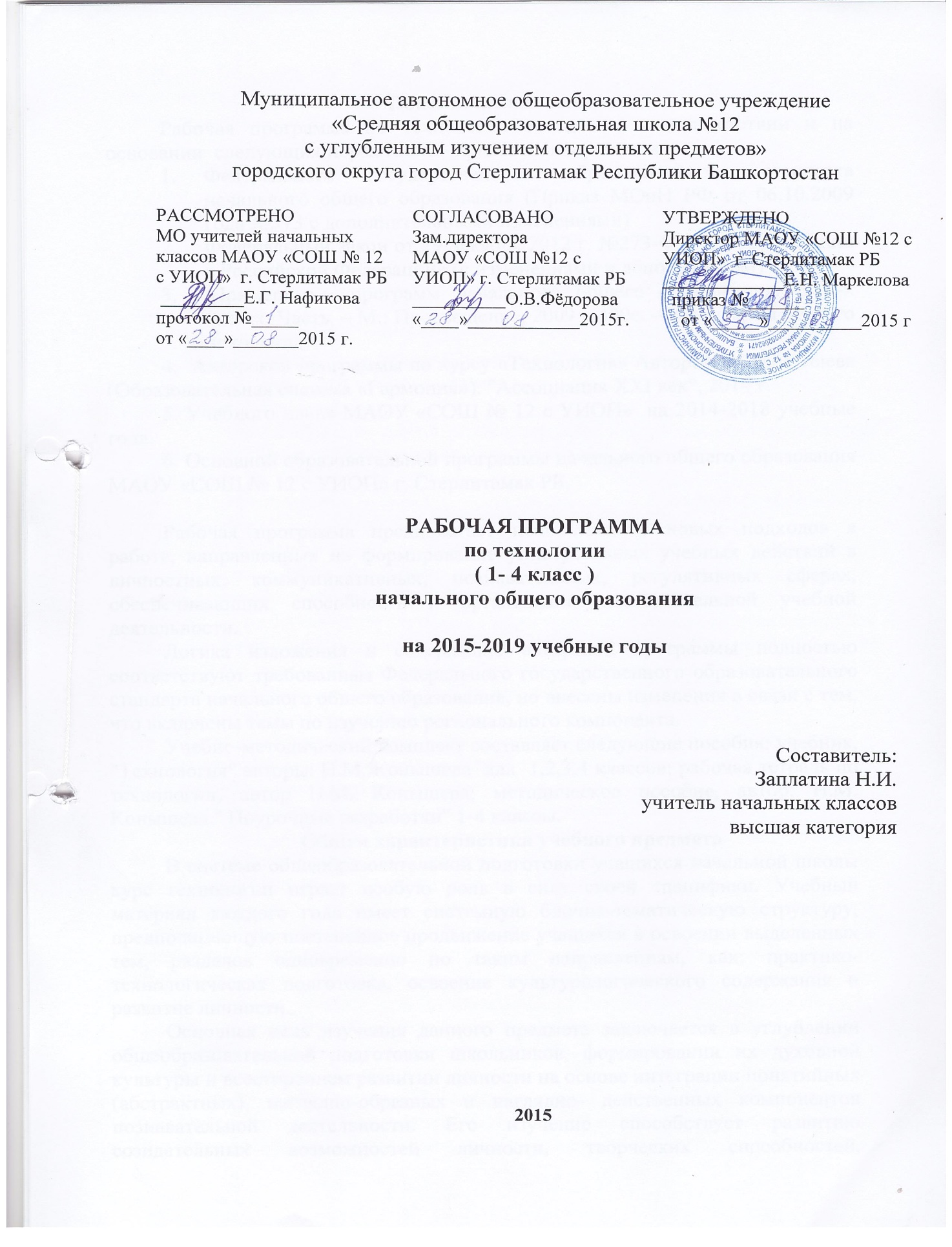 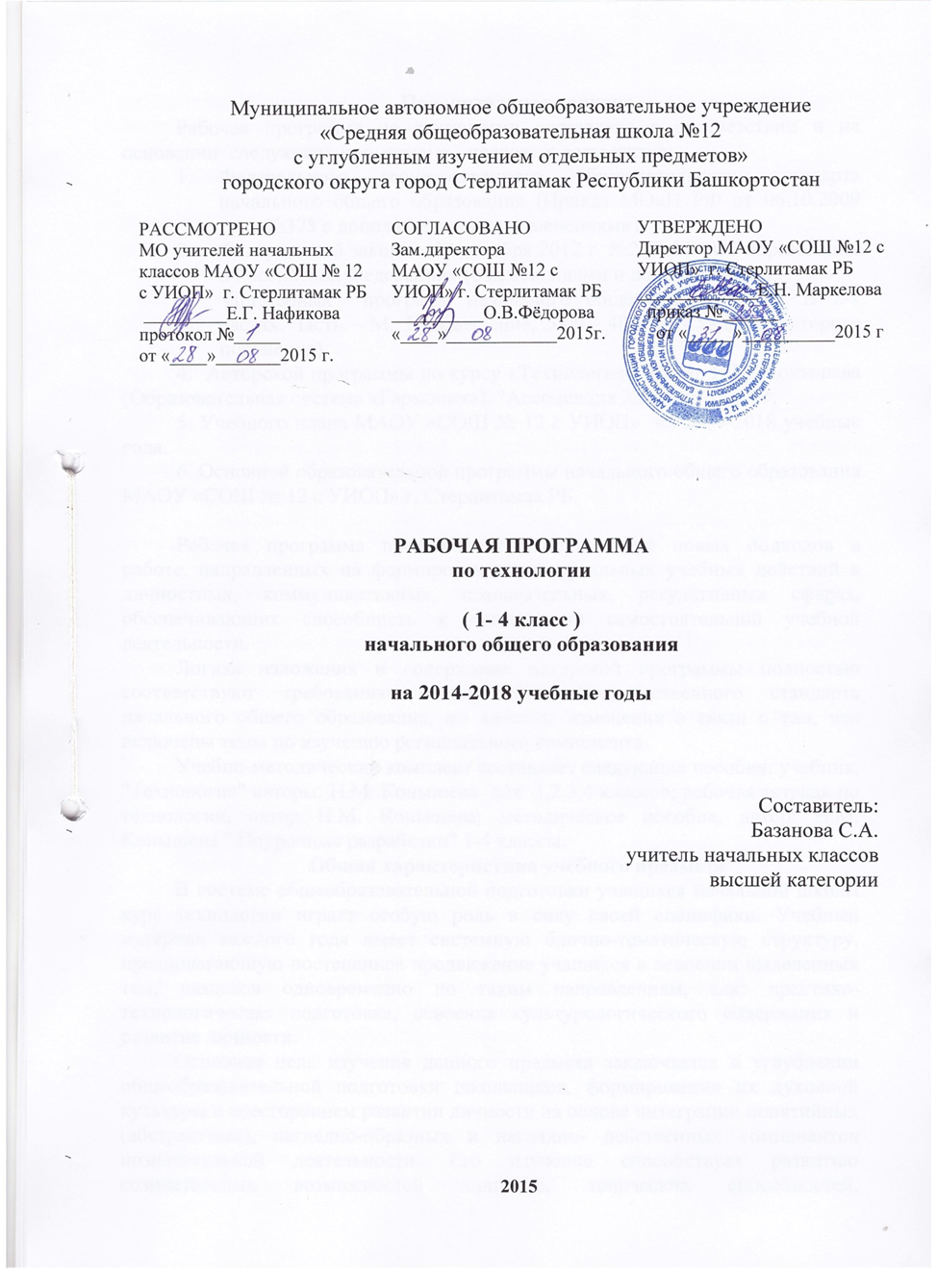 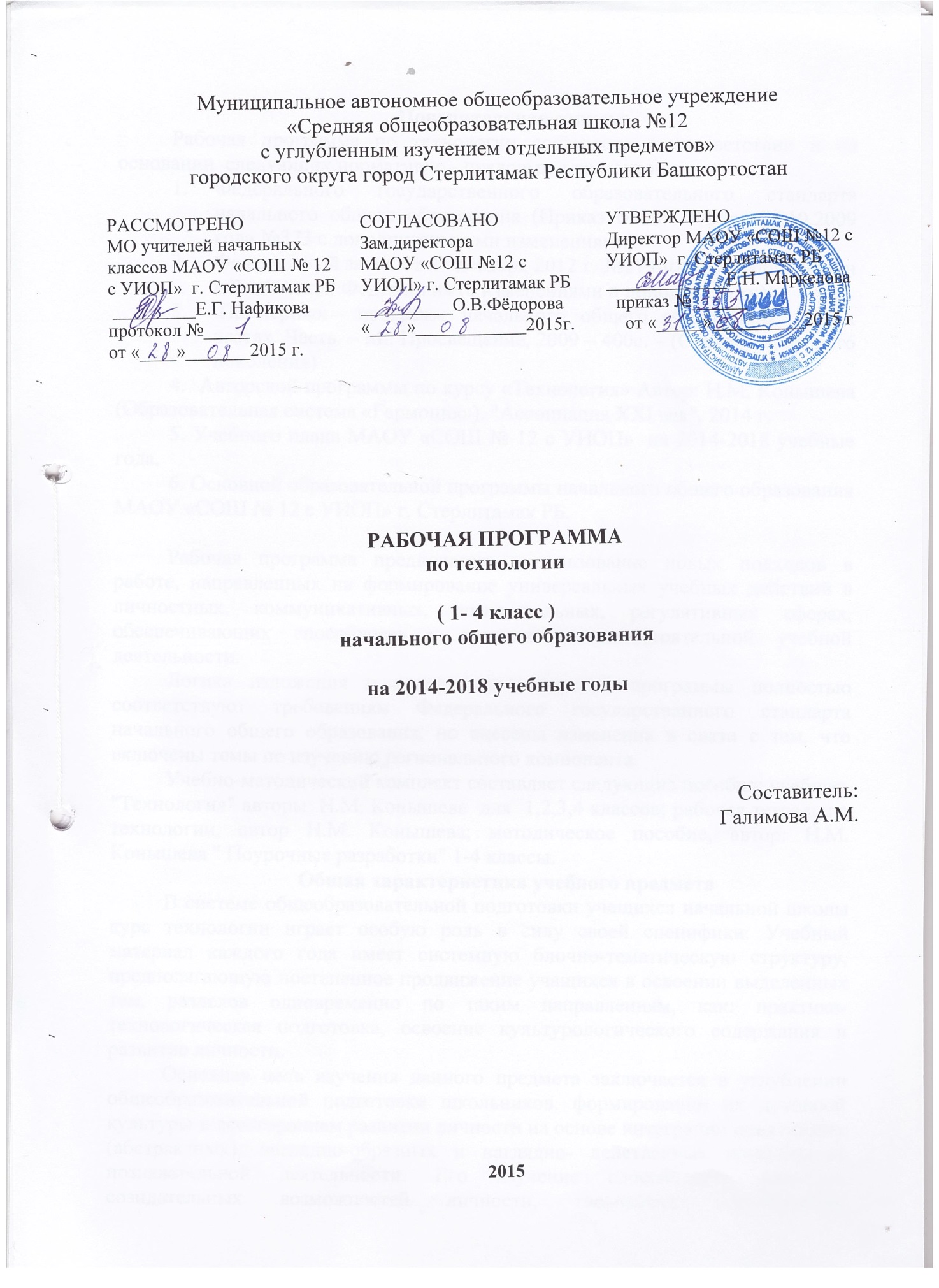 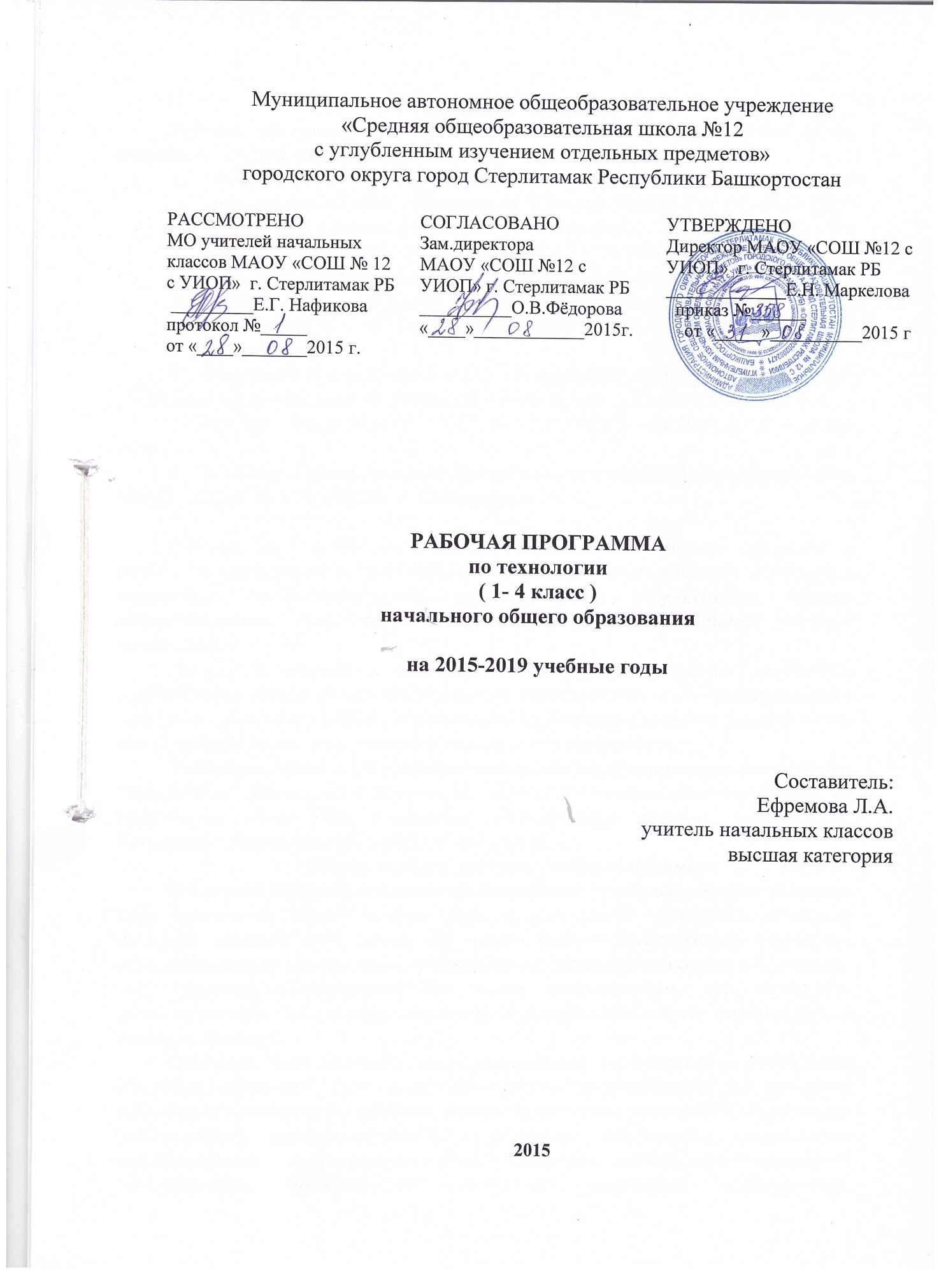 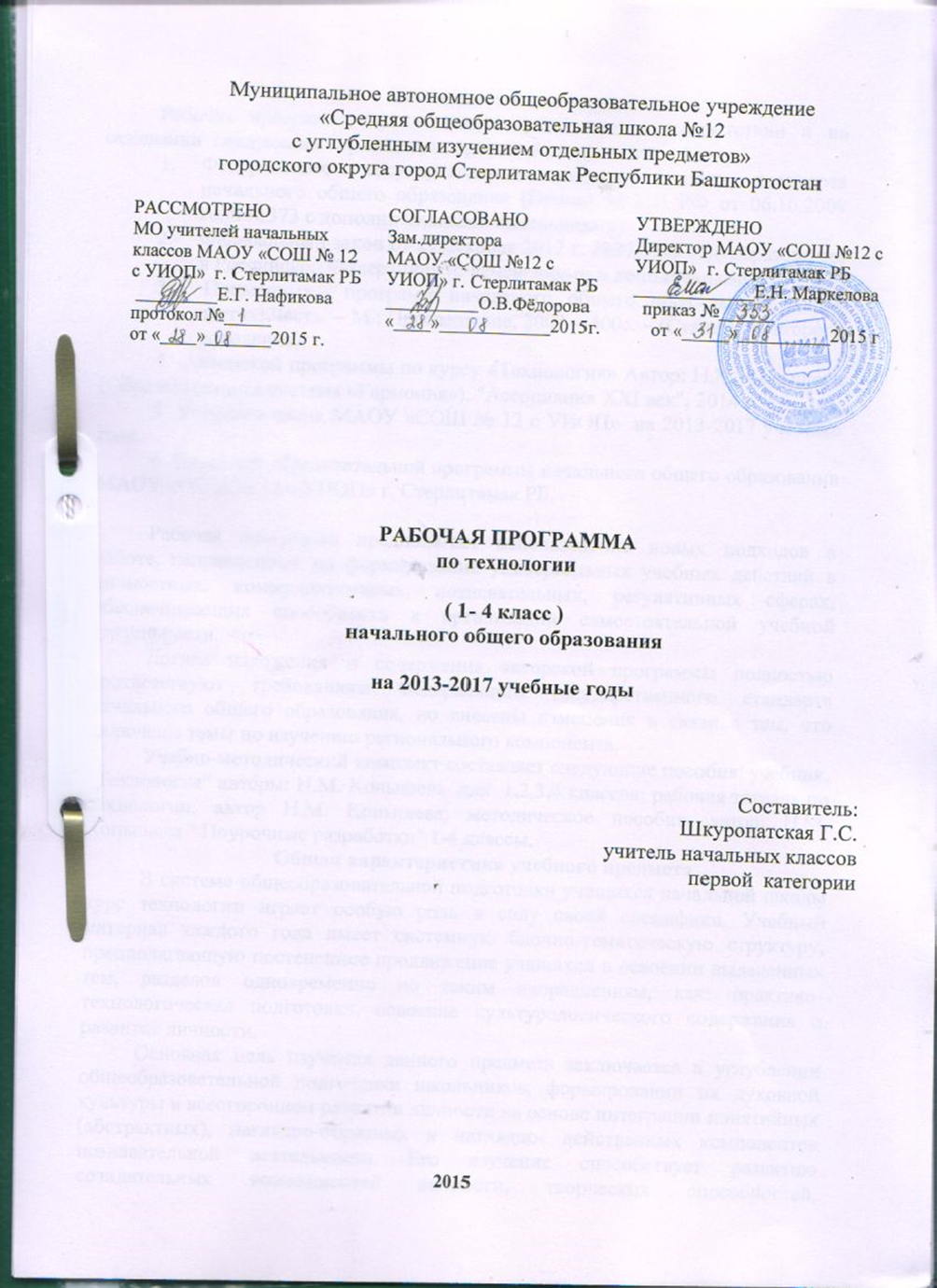 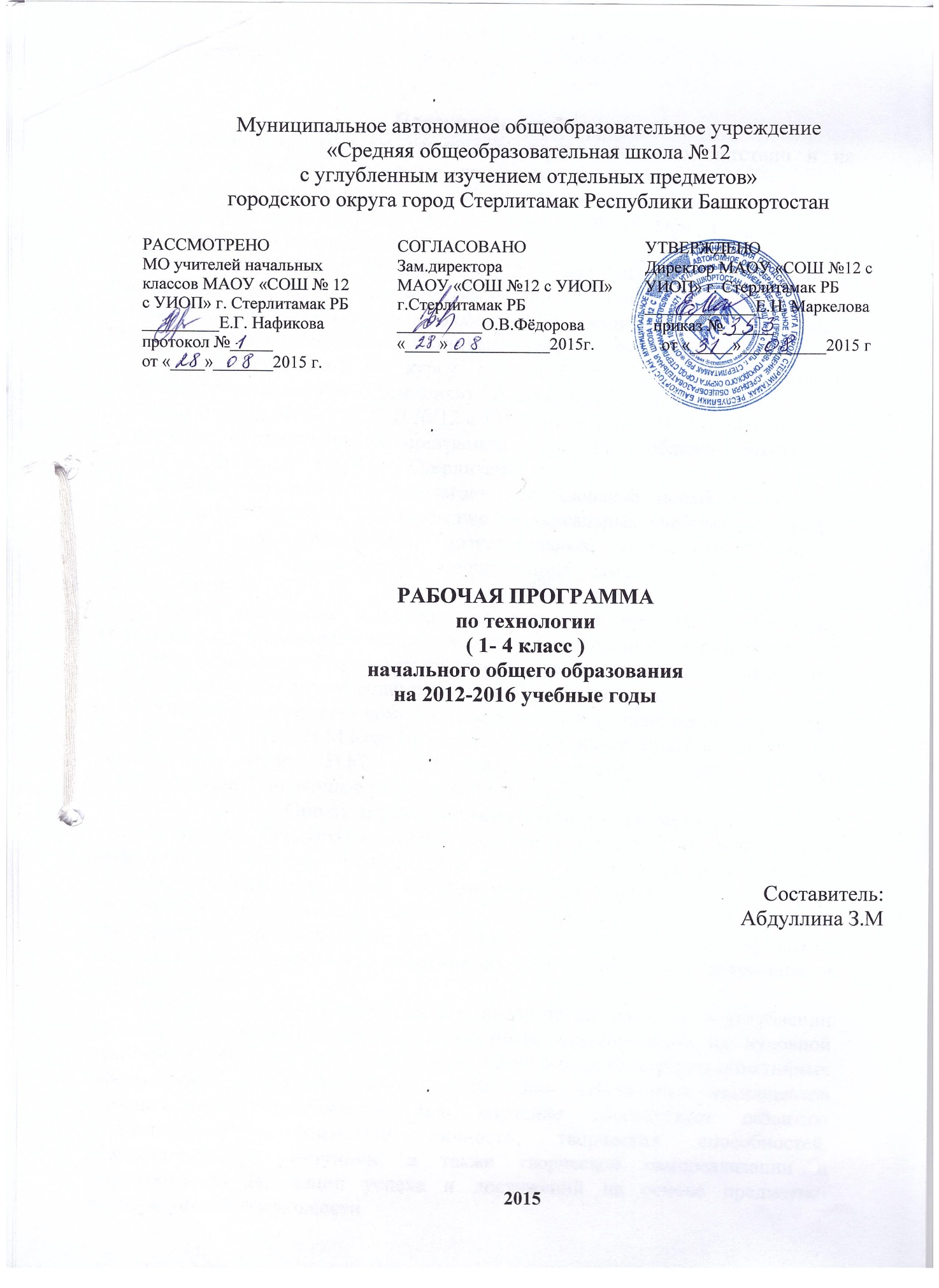 Пояснительная запискаРабочая программа по технологии составлена в соответствии и на основании  следующих нормативно - правовых документов:1. Федерального государственного образовательного стандарта начального общего образования (Приказ МОиН РФ от 06.10.2009 года №373)2. Примерных  программ начального общего образования. В 2-х частях. Часть 2. – М.: Просвещение, 2009 – 400с. – (Стандарты второго поколения)3.Авторской программы по курсу «Технология» Автор: Н.М.Конышева (Образовательная система «Гармония»). "Ассоциация ХХI век", 2014 г.4.Основная образовательная программа начального общего образования  МАОУ  «СОШ  № 12 с УИОП» г. Стерлитамак  РБ         5. Учебного плана МАОУ «СОШ № 12 с УИОП» г.Стерлитамак РБ.Рабочая программа предполагает использование новых подходов в работе, направленных на формирование универсальных учебных действий в личностных, коммуникативных, познавательных, регулятивных сферах, обеспечивающих способность к организации самостоятельной учебной деятельности.Логика изложения и содержание авторской программы полностью соответствуют требованиям Федерального государственного образовательного стандарта начального общего образования, но внесены изменения в связи с тем, что включены темы по изучению регионального компонента.Учебно-методический комплект составляет следующие пособия: учебник, "Технология" автор: Н.М.Конышева; рабочая тетрадь по технологии, автор Н.М. Конышева; методическое пособие, автор: Н.М.Конышева " Поурочные разработки" 1-4 классы.Общая характеристика учебного предметаВ системе общеобразовательной подготовки учащихся начальной школы курс технологии играет особую роль в силу своей специфики. Учебный материал каждого года имеет системную блочно-тематическую структуру, предполагающую постепенное продвижение учащихся в освоении выделенных тем, разделов одновременно по таким направлениям, как: практико-технологическая подготовка, освоение культурологического содержания и развитие личности.Основная цель изучения данного предмета заключается в углублении общеобразовательной подготовки школьников, формировании их духовной культуры и всестороннем развитии личности на основе интеграции понятийных (абстрактных), наглядно-образных и наглядно- действенных компонентов познавательной деятельности. Его изучение способствует развитию созидательных возможностей личности, творческих способностей, формированию мотивации успеха и достижений на основе предметно-преобразующей деятельности.Задачи обучения по предмету:формирование представлений о материальной культуре как продукте творческой предметно-преобразующей деятельности человека, о предметном мире как основной среде обитания современного человека;формирование представлений о гармоничном единстве природного и рукотворного мира и о месте в нём человека с его искусственно создаваемой предметной средой;расширение культурного кругозора, обогащение знаний о культурно-исторических традициях в мире вещей, формирование представлений о ценности предшествующих культур и понимания необходимости их сохранения и развития; формирование знаний и представлений о наиболее важных правилах дизайна, которые необходимо учитывать при создании предметов материальной культуры;расширение знаний о материалах и их свойствах, технологиях использования;развитие познавательных психических процессов (восприятия, памяти, воображения, мышления, речи) и приёмов умственной деятельности (анализ, синтез, сравнение, классификация, обобщение и др.);развитие регулятивной структуры деятельности (включающей целеполагание, прогнозирование, планирование, контроль, коррекцию и оценку действий и результатов деятельности в соответствии с поставленной целью);развитие сенсомоторных процессов, руки, глазомера и пр. через формирование практических умений. В содержательном плане технология предполагает реальные взаимосвязи практически со всеми предметами начальной школы. Математика – моделирование, выполнение расчётов, вычислений, работа с геометрическими фигурами, телами.Окружающий мир – рассмотрение и анализ природных форм, изучение этно- культурных традиций.Литературное чтение – работа с текстами для создания образа.Изобразительное искусство – использование средств художественной выразительности, изготовление изделий декоративно – прикладного искусства и дизайна. Методической основой организации деятельности школьников на уроке является система репродуктивных, проблемных и поисково-творческих методов.Описание учебного предмета в учебном планеВ У чебном  плане  МАОУ  «СОШ  № 12 с УИОП» г. Стерлитамак  РБ на  2014-2015 учебный год предмет «Технология» изучается во 3-м классе   один час в неделю, 34 часа  в год. Программа составлена  с учётом возрастных и индивидуальных особенностей детей   класса.Особое  внимание уделяется вопросу контроля образовательных результатов, оценке деятельности учащихся на  уроке. Деятельность учащихся  на уроках двусторонняя. Она  включает творческую и мыслительную работу и практическую часть по реализации  замысла. Оцениваются освоенные предметные знания  и умения, а также универсальные учебные действия. Результаты практического труда могут быть оценены по следующим критериям: качество выполнения отдельных приёмов и операций и работы в целом. Показателем уровня сформированности  универсальных учебных действий является степень самостоятельности, характер деятельности (репродуктивная или  продуктивная). Творческие поиски и находки  поощряются в словесной одобрительной форме.Описание ценностных ориентиров содержания учебного предметаБазовыми ценностными ориентирами  содержания общего образования, положенными в основу данной программы,  являются:–  формирование у ученика широких познавательных интересов, желания и умения учиться, оптимально организуя свою деятельность, как важнейшего условия дальнейшего самообразования и самовоспитания; – формирование самосознания младшего школьника как личности: его уважения к себе, способности индивидуально воспринимать окружающий мир, иметь и выражать свою точку зрения, стремления к созидательной деятельности, целеустремлённости, настойчивости в достижении цели, готовности к преодолению трудностей, способности критично оценивать свои действия и поступки;– воспитание ребёнка как члена общества, во-первых, разделяющего общечеловеческие ценности добра, свободы, уважения к человеку, к его труду,  принципы нравственности и гуманизма, а во-вторых, стремящегося и готового вступать в сотрудничество с другими людьми, оказывать помощь и поддержку, толерантного в общении;–  формирование  самосознания младшего школьника как гражданина, основ гражданской идентичности;– воспитание в ребёнке чувства прекрасного, развитие его эстетических чувств, вкуса  на основе приобщения к миру отечественной и мировой культуры, стремления к творческой самореализации;– воспитание ответственного отношения к сохранению окружающей среды, к себе и своему здоровью.Направленность образовательного процесса на достижение указанных ценностных ориентиров обеспечивается созданием условий для становления  у учащихся комплекса личностных и метапредметных учебных действий одновременно с формированием предметных умений.	Личностные положительное отношение и интерес к творческой преобразовательной предметно-практической деятельности;осознание своих достижений в области творческой преобразовательной предметно-практической деятельности; способность к самооценке;уважительное отношение к труду, понимание значения и ценности труда;понимание культурно-исторической ценности традиций родного края, отраженных в предметном мире; представления об общности нравственно-эстетических категорий (добре и зле, красивом и безобразном, достойном и недостойном) у разных народов и их отражении в предметном мире; понимание необходимости гармоничного сосуществования предметного мира с миром природы;чувство прекрасного, способность к эстетической оценке окружающей среды обитания;Метапредметные      Регулятивные -самостоятельно организовывать свое рабочее место в зависимости от характера выполняемой работы, сохранять порядок на рабочем месте;-планировать предстоящую практическую работу, соотносить свои действия с поставленной целью;-следовать при выполнении работы инструкциям учителя или представленным в других информационных источниках различных видов: учебнике, дидактическом материале и пр.;-руководствоваться правилами при выполнении работы;-устанавливать причинно-следственные связи между выполняемыми действиями и их результатами и прогнозировать действия дляполучение необходимых результатов;-осуществлять самоконтроль выполняемых практических действий, корректировку хода практической работы;Познавательные-находить необходимую для выполнения работы информацию в материалах учебника, рабочей тетради;-анализировать предлагаемую информацию (образцы изделий, простейшие чертежи, эскизы, рисунки, схемы, модели), сравнивать, характеризовать и оценивать возможность её использования в собственной деятельности;-анализировать устройство изделия: выделять и называть детали и части изделия, их форму, взаимное расположение, определять способы соединения деталей; -выполнять учебно-познавательные действия в материализованной и умственной форме, находить для их объяснения соответствующую речевую форму;-использовать знаково-символические средства для решения задач в умственной или материализованной форме; выполнять символические действия моделирования и преобразования модели, работать с моделями; Коммуникативные-организовывать под руководством учителя совместную работу в группе: распределять роли, сотрудничать, осуществлять взаимопомощь;-формулировать собственные мнения и идеи, аргументированно их излагать;выслушать мнения и идеи товарищей, учитывать их при организации собственной деятельности и совместной работы;-в доброжелательной форме комментировать и оценивать достижения товарищей, высказывать им свои предложения и пожелания;-проявлять заинтересованное отношение к деятельности своих товарищей и результатам их работы.Предметные -использовать в работе приемы рациональной и безопасной работы с разными инструментами: чертежными (линейка, угольник, циркуль), режущими (ножницы, нож), колющими (швейная игла, шило);-правильно (рационально, технологично) выполнять геометрические построения деталей простой формы и операции разметки с использованием соответствующих инструментов и приспособлений: линейки, угольника, шаблона, трафарета, циркуля и др., осуществлять целесообразный выбор инструментов;-на основе полученных представлений о многообразии материалов, их видах, свойствах, происхождении, практическом применении в жизни осознанно их подбирать по декоративно-художественным и конструктивным свойствам, экономно расходовать;-отбирать в зависимости от свойств материалов и поставленных целей оптимальные и доступные технологические приемы их ручной обработки при разметке деталей, их выделении, формообразовании, сборки и отделки изделия;-работать с простейшей технической документацией: распознавать простейшие чертежи и эскизы, читать их и выполнять разметку с опорой на них; -изготавливать плоскостные и объемные изделия по образцам, простейшим чертежам, эскизам, схемам, рисункам, по заданным условиям;Критерии оценивания практических работ по технологииОценка «5» тщательно спланирован труд и рационально организовано рабочее место;задание выполнено качественно, без нарушения соответствующей  технологии;правильно выполнялись приемы труда, самостоятельно и творчески выполнялась работа;полностью соблюдались правила техники безопасности.Оценка «4»допущены незначительные недостатки в планировании труда и организации рабочего места;задание выполнено  с небольшими отклонениями (в пределах нормы) от соответствующей технологии изготовления;в основном правильно выполняются приемы труда;работа выполнялась самостоятельно;норма времени выполнена или недовыполнена 10-15 %;полностью соблюдались правила техники безопасности.Оценка «3»имеют место недостатки в планировании труда и организации рабочего места;задание выполнено с серьезными замечаниями  по соответствующей технологии изготовления;отдельные приемы труда выполнялись неправильно;самостоятельность в работе была низкой;норма времени недовыполнена на 15-20 %;не полностью соблюдались правила техники безопасности.Оценка «2»имеют место существенные недостатки в планировании труда и организации рабочего места;неправильно выполнялись многие приемы труда;самостоятельность в работе почти отсутствовала;норма времени недовыполнена на 20-30 %;не соблюдались многие правила техники безопасности.Содержание рабочей программы3 класс -34 часаФормы и образы природы – образец для мастера (7.)Рукотворный мир – мир «второй природы». Компьютерные технологии на службе человека, возможности их использования в создании рукотворного мира.Образы природы в изделиях мастеров. Передача наиболее характерных деталей в условных формах оригами. Новые приемы изготовления изделий из бумаги способом складывания. Силуэт: красота линий и форм. Особенности силуэтных изображений, их разновидности и способы вырезания из бумаги. Выразительность силуэтных изображений. Изготовление узоров-силуэтов в квадрате и в полосе. В данный раздел программы включены часы по региональному компоненту.Вещи, создающие настроение праздника (9 ч.)Зависимость выбора формы, цвета, деталей отделки в изделии от его назначения. Конструирование изделий определенного назначения (передача «характера и настроения» в вещах): пригласительных билетов и поздравительных открыток, настольных карточек, упаковок для подарков, елочных украшений. Новые приемы построения форм и разметки деталей изделия. Разметка на листе неправильной формы с помощью угольника. Бумажная пластика. Конструирование объемных изделий из бумаги. Приемы работы с циркулем. Разметка деталей, построение форм с помощью циркуля. Конструирование и изготовление изделий с использованием циркуля.Гармония стиля (9 ч.)Общее понятие о стилевой гармонии в комплектах вещей. Конструирование и изготовление вещей с учетом требований стилевой гармонии; новые приемы обработки ткани. Изготовление простейшей выкройки из бумаги. Разметка и раскрой парных деталей. Синтепон; разметка деталей на синтепоне. Сборка и отделка изделий из ткани. Стилевые особенности записных книжек разного назначения. Конструирование записной книжки в мягкой обложке. В данный раздел программы включены часы  по региональному компоненту.От мира природы – к миру вещей (9 ч.)Чудесный материал – соломка. Конструирование изделий из соломки. Использование человеком конструктивных особенностей природных объектов в рукотворных изделиях. Неподвижные и подвижные соединения и их использование в конструкциях. Конструирование изделий с неподвижными и подвижными соединениями деталей.В данный раздел программы включены часы по региональному компоненту.Декоративная рамка для фото. Зависимость формы, декора рамки от особенностей обрамляемой фотографии или картины. Приемы изготовления декоративной рамки в технике барельефа. Изготовление праздничных сувениров и подарков к Новому году и Рождеству.В данный раздел программы включены часы по региональному компоненту.Календарно-тематическое планирование 1 классКалендарно-тематическое планирование 2 классКалендарно-тематическое планирование 3 классКалендарно-тематическое планирование 4 классМатериально – техническое обеспечение образовательного процессаКнигопечатная продукция: 1.«Примерные программы начального общего образования» Стандарты второго поколения. Москва «Просвещение» 20092.«Планируемые результаты начального общего образования» Москва «Просвещение» 20103.«Оценка достижения планируемых результатов в начальной школе» Система заданий. Москва «Просвещение» 20104.«Как проектировать универсальные учебные действия в начальной школе». От действия к мысли. Москва «Просвещение» 2010 5.Конышева Н. М. Технология. 3класс. Учебник. – Смоленск: Ассоциация XXI век.6.Конышева Н. М. Технология. 3класс. Рабочие тетради № 1 и № 2. – Смоленск: Ассоциация XXI век.7.Конышева Н. М. Технология: Методические рекомендации к учебнику для 1- 4класса общеобразовательных учреждений. – Смоленск: Ассоциация XXI век.8.Конышева Н.М.Проектная деятельность младших школьников на уроках технологии: Книга для учителя. - Смоленск: Ассоциация  XXI век.9.Петрушина С.В. Вырезаем силуэты.  - Смоленск: Ассоциация  XXI век.Комплект наглядных пособий для организации уроков технологииПечатные пособия:Таблица по технологии «Виды швов».Образцы бумаги и картона.Информационно-коммуникативные средства:Видео-урок: Backstitch - прямой (обратный) стежок -http://podsolnyx.vishivka-st.ruДетские электронные презентации и клипы -http://viki.rdf.ru/item/355Фестиваль педагогических идей «Открытый урок»http://festival.1september.ru/Сеть творческих учителей- http://www.it-n.ru/UROKI.NEThttp://www.uroki.net/docnach.htmПрактические материалы по начальной школе - http://brozer.narod.ru/Архив учебных программ и презентаций http://www.rusedu.ru/Детские электронные книги и презентации: http://viki.rdf.ru/Методический центр NUMI.RU.http:// numi.ru/ Сайт для учителя http://www.uroki.net/Сайт страны мастеров: http://stranamasterov.ru/Сайт учителей начальной школы http://www.nachalka.com/Сеть творческих учителей http://it-n.ru/Учительский портал: http://www.uchportal.ru/Фестиваль педагогических идей "Открытый урок" http://festival.1september.ru/Технические средства обучения:1.	Компьютер.2.	Мультимедийный проектор.3.	Магнитная доска.Учебно-практическое и учебно-лабораторное оборудование:–индивидуальное рабочее место  (которое может при  необходимости  перемещаться – трансформироваться в часть  рабочей площадки для  групповой работы);– простейшие инструменты и приспособления для  ручной обработки  материалов и  решения конструкторско-технологических задач: ножницы школьные со скруглёнными концами, канцелярский нож  с выдвижным лезвием, линейка обычная, линейка с  бортиком (для работ  с ножом), угольник, простой и цветные карандаши, циркуль, шило, иглы в игольнице, дощечка для  выполнения работ с ножом и с шилом, дощечка для лепки, кисти для работы с клеем, подставка длякистей, коробочки для  мелочи;–  материалы для   изготовления изделий,  предусмотренные про-граммным содержанием: бумага (писчая, альбомная, цветная для аппликаций и оригами, крепированная), картон (обычный, гофриро- ванный, цветной) ткань, текстильные материалы (нитки, пряжа и пр.), пластилин (или  глина, пластика, солёное тесто), калька,  при- родные и утилизированные материалы, клей ПВА;  мучной клейстер, наборы «Конструктор»;– специально отведённые места  и приспособления для  рационального размещения, бережного хранения материалов и инструментов и оптимальной подготовки учащихся к урокам технологии: коробки,укладки, подставки, папки и пр.№ п/пДатаДатаТемаУниверсальные учебные действияПримечаниеПо плануФактич.Узнаем, как работают мастера (1 ч.)Узнаем, как работают мастера (1 ч.)Узнаем, как работают мастера (1 ч.)Узнаем, как работают мастера (1 ч.)Узнаем, как работают мастера (1 ч.)Узнаем, как работают мастера (1 ч.)1.Знакомство с учебным предметом и учебно – методическим комплектом по технологииУчимся работать с разными материалами (12 ч.)Учимся работать с разными материалами (12 ч.)Учимся работать с разными материалами (12 ч.)Учимся работать с разными материалами (12 ч.)Учимся работать с разными материалами (12 ч.)Учимся работать с разными материалами (12 ч.)2.Лепим из пластилина. «Чудо – дерево»ПознавательныеРазвитие вариативности и гибкости мышления. Развитие сенсомоторной сферы.КоммуникативныеПланировать работу, обсуждать объем работы. Производить оценку выполненной работы (своей и товарищей)РегулятивныеРешать задачи на воссоздание образцов. Классификацию различных конструкций, конструирование по моделям.ЛичностныеРазвитие ассоциативного мышления, наблюдательности. Воспитание  аккуратности3.«Мышиное семейство»ПознавательныеРазвитие вариативности и гибкости мышления. Развитие сенсомоторной сферы.КоммуникативныеПланировать работу, обсуждать объем работы. Производить оценку выполненной работы (своей и товарищей)РегулятивныеРешать задачи на воссоздание образцов. Классификацию различных конструкций, конструирование по моделям.ЛичностныеРазвитие ассоциативного мышления, наблюдательности. Воспитание  аккуратности4.Дары осени. Осень в родном краю.ПознавательныеРазвитие вариативности и гибкости мышления. Развитие сенсомоторной сферы.КоммуникативныеПланировать работу, обсуждать объем работы. Производить оценку выполненной работы (своей и товарищей)РегулятивныеРешать задачи на воссоздание образцов. Классификацию различных конструкций, конструирование по моделям.ЛичностныеРазвитие ассоциативного мышления, наблюдательности. Воспитание  аккуратности5.Складывание простых форм из бумаги. Складывание тюльпана.ПознавательныеРазвитие вариативности и гибкости мышления. Развитие сенсомоторной сферы.КоммуникативныеПланировать работу, обсуждать объем работы. Производить оценку выполненной работы (своей и товарищей)РегулятивныеРешать задачи на воссоздание образцов. Классификацию различных конструкций, конструирование по моделям.ЛичностныеРазвитие ассоциативного мышления, наблюдательности. Воспитание  аккуратности6.Колоски. «Хлебный букет». Башкортостан – хлебный край.ПознавательныеРазвитие вариативности и гибкости мышления. Развитие сенсомоторной сферы.КоммуникативныеПланировать работу, обсуждать объем работы. Производить оценку выполненной работы (своей и товарищей)РегулятивныеРешать задачи на воссоздание образцов. Классификацию различных конструкций, конструирование по моделям.ЛичностныеРазвитие ассоциативного мышления, наблюдательности. Воспитание  аккуратности7.«Собачка.  Веселые друзья»ПознавательныеРазвитие вариативности и гибкости мышления. Развитие сенсомоторной сферы.КоммуникативныеПланировать работу, обсуждать объем работы. Производить оценку выполненной работы (своей и товарищей)РегулятивныеРешать задачи на воссоздание образцов. Классификацию различных конструкций, конструирование по моделям.ЛичностныеРазвитие ассоциативного мышления, наблюдательности. Воспитание  аккуратности8.«Цветущий луг».  Растения Башкортостана.ПознавательныеРазвитие вариативности и гибкости мышления. Развитие сенсомоторной сферы.КоммуникативныеПланировать работу, обсуждать объем работы. Производить оценку выполненной работы (своей и товарищей)РегулятивныеРешать задачи на воссоздание образцов. Классификацию различных конструкций, конструирование по моделям.ЛичностныеРазвитие ассоциативного мышления, наблюдательности. Воспитание  аккуратности9.Аппликация из засушенных листьев.  «Золотая осень»ПознавательныеРазвитие вариативности и гибкости мышления. Развитие сенсомоторной сферы.КоммуникативныеПланировать работу, обсуждать объем работы. Производить оценку выполненной работы (своей и товарищей)РегулятивныеРешать задачи на воссоздание образцов. Классификацию различных конструкций, конструирование по моделям.ЛичностныеРазвитие ассоциативного мышления, наблюдательности. Воспитание  аккуратности10.«Образы осени»ПознавательныеРазвитие вариативности и гибкости мышления. Развитие сенсомоторной сферы.КоммуникативныеПланировать работу, обсуждать объем работы. Производить оценку выполненной работы (своей и товарищей)РегулятивныеРешать задачи на воссоздание образцов. Классификацию различных конструкций, конструирование по моделям.ЛичностныеРазвитие ассоциативного мышления, наблюдательности. Воспитание  аккуратности11.Работаем с яичной скорлупкойПознавательныеРазвитие вариативности и гибкости мышления. Развитие сенсомоторной сферы.КоммуникативныеПланировать работу, обсуждать объем работы. Производить оценку выполненной работы (своей и товарищей)РегулятивныеРешать задачи на воссоздание образцов. Классификацию различных конструкций, конструирование по моделям.ЛичностныеРазвитие ассоциативного мышления, наблюдательности. Воспитание  аккуратности12.Лепим из фольгиПознавательныеРазвитие вариативности и гибкости мышления. Развитие сенсомоторной сферы.КоммуникативныеПланировать работу, обсуждать объем работы. Производить оценку выполненной работы (своей и товарищей)РегулятивныеРешать задачи на воссоздание образцов. Классификацию различных конструкций, конструирование по моделям.ЛичностныеРазвитие ассоциативного мышления, наблюдательности. Воспитание  аккуратности13.«Серебряный паучок»ПознавательныеРазвитие вариативности и гибкости мышления. Развитие сенсомоторной сферы.КоммуникативныеПланировать работу, обсуждать объем работы. Производить оценку выполненной работы (своей и товарищей)РегулятивныеРешать задачи на воссоздание образцов. Классификацию различных конструкций, конструирование по моделям.ЛичностныеРазвитие ассоциативного мышления, наблюдательности. Воспитание  аккуратностиПоднимаемся по ступенькам мастерства (12 ч.)Поднимаемся по ступенькам мастерства (12 ч.)Поднимаемся по ступенькам мастерства (12 ч.)Поднимаемся по ступенькам мастерства (12 ч.)Поднимаемся по ступенькам мастерства (12 ч.)Поднимаемся по ступенькам мастерства (12 ч.)14.Размечаем детали по шаблону. Аппликация «Снеговик»ПознавательныеРазвитие вариативности и гибкости мышления. Развитие сенсомоторной сферы.КоммуникативныеПланировать работу, обсуждать объем работы. Производить оценку выполненной работы (своей и товарищей)РегулятивныеРешать задачи на воссоздание образцов. Классификацию различных конструкций, конструирование по моделям.ЛичностныеРазвитие ассоциативного мышления, наблюдательности. Воспитание  аккуратности15.Размечаем по линейке и сгибанием. Цепь из полос бумаги.ПознавательныеРазвитие вариативности и гибкости мышления. Развитие сенсомоторной сферы.КоммуникативныеПланировать работу, обсуждать объем работы. Производить оценку выполненной работы (своей и товарищей)РегулятивныеРешать задачи на воссоздание образцов. Классификацию различных конструкций, конструирование по моделям.ЛичностныеРазвитие ассоциативного мышления, наблюдательности. Воспитание  аккуратности16Образы зимней сказки. «Новогодняя елка»ПознавательныеРазвитие вариативности и гибкости мышления. Развитие сенсомоторной сферы.КоммуникативныеПланировать работу, обсуждать объем работы. Производить оценку выполненной работы (своей и товарищей)РегулятивныеРешать задачи на воссоздание образцов. Классификацию различных конструкций, конструирование по моделям.ЛичностныеРазвитие ассоциативного мышления, наблюдательности. Воспитание  аккуратности17«Сказочный заяц»ПознавательныеРазвитие вариативности и гибкости мышления. Развитие сенсомоторной сферы.КоммуникативныеПланировать работу, обсуждать объем работы. Производить оценку выполненной работы (своей и товарищей)РегулятивныеРешать задачи на воссоздание образцов. Классификацию различных конструкций, конструирование по моделям.ЛичностныеРазвитие ассоциативного мышления, наблюдательности. Воспитание  аккуратности18Работаем с крепированной бумагой. «Вьюнок»ПознавательныеРазвитие вариативности и гибкости мышления. Развитие сенсомоторной сферы.КоммуникативныеПланировать работу, обсуждать объем работы. Производить оценку выполненной работы (своей и товарищей)РегулятивныеРешать задачи на воссоздание образцов. Классификацию различных конструкций, конструирование по моделям.ЛичностныеРазвитие ассоциативного мышления, наблюдательности. Воспитание  аккуратности19«Цветок кактуса»ПознавательныеРазвитие вариативности и гибкости мышления. Развитие сенсомоторной сферы.КоммуникативныеПланировать работу, обсуждать объем работы. Производить оценку выполненной работы (своей и товарищей)РегулятивныеРешать задачи на воссоздание образцов. Классификацию различных конструкций, конструирование по моделям.ЛичностныеРазвитие ассоциативного мышления, наблюдательности. Воспитание  аккуратности20.Учимся сгибать картон и плотную бумагу.Открытка к дню защитника ОтечестваПознавательныеРазвитие вариативности и гибкости мышления. Развитие сенсомоторной сферы.КоммуникативныеПланировать работу, обсуждать объем работы. Производить оценку выполненной работы (своей и товарищей)РегулятивныеРешать задачи на воссоздание образцов. Классификацию различных конструкций, конструирование по моделям.ЛичностныеРазвитие ассоциативного мышления, наблюдательности. Воспитание  аккуратности21.Открытка для мамы.ПознавательныеРазвитие вариативности и гибкости мышления. Развитие сенсомоторной сферы.КоммуникативныеПланировать работу, обсуждать объем работы. Производить оценку выполненной работы (своей и товарищей)РегулятивныеРешать задачи на воссоздание образцов. Классификацию различных конструкций, конструирование по моделям.ЛичностныеРазвитие ассоциативного мышления, наблюдательности. Воспитание  аккуратности22.Учимся работать с нитками и иглой. Кисточки - веснянкиПознавательныеРазвитие вариативности и гибкости мышления. Развитие сенсомоторной сферы.КоммуникативныеПланировать работу, обсуждать объем работы. Производить оценку выполненной работы (своей и товарищей)РегулятивныеРешать задачи на воссоздание образцов. Классификацию различных конструкций, конструирование по моделям.ЛичностныеРазвитие ассоциативного мышления, наблюдательности. Воспитание  аккуратности23.Пришивание пуговиц.ПознавательныеРазвитие вариативности и гибкости мышления. Развитие сенсомоторной сферы.КоммуникативныеПланировать работу, обсуждать объем работы. Производить оценку выполненной работы (своей и товарищей)РегулятивныеРешать задачи на воссоздание образцов. Классификацию различных конструкций, конструирование по моделям.ЛичностныеРазвитие ассоциативного мышления, наблюдательности. Воспитание  аккуратности24.Лучистая рамка.ПознавательныеРазвитие вариативности и гибкости мышления. Развитие сенсомоторной сферы.КоммуникативныеПланировать работу, обсуждать объем работы. Производить оценку выполненной работы (своей и товарищей)РегулятивныеРешать задачи на воссоздание образцов. Классификацию различных конструкций, конструирование по моделям.ЛичностныеРазвитие ассоциативного мышления, наблюдательности. Воспитание  аккуратности25.Новая жизнь капсул «Киндер – сюрприз». Губка для обувиПознавательныеРазвитие вариативности и гибкости мышления. Развитие сенсомоторной сферы.КоммуникативныеПланировать работу, обсуждать объем работы. Производить оценку выполненной работы (своей и товарищей)РегулятивныеРешать задачи на воссоздание образцов. Классификацию различных конструкций, конструирование по моделям.ЛичностныеРазвитие ассоциативного мышления, наблюдательности. Воспитание  аккуратностиКонструируем и решаем задачи (8 ч.)Конструируем и решаем задачи (8 ч.)Конструируем и решаем задачи (8 ч.)Конструируем и решаем задачи (8 ч.)Конструируем и решаем задачи (8 ч.)Конструируем и решаем задачи (8 ч.)26.Аппликация из геометрических фигур «Парусник»ПознавательныеРазвитие вариативности и гибкости мышления. Развитие сенсомоторной сферы.КоммуникативныеПланировать работу, обсуждать объем работы. Производить оценку выполненной работы (своей и товарищей)РегулятивныеРешать задачи на воссоздание образцов. Классификацию различных конструкций, конструирование по моделям.ЛичностныеРазвитие ассоциативного мышления, наблюдательности. Воспитание  аккуратности27.Узор из симметричных деталей. Башкирский орнамент.ПознавательныеРазвитие вариативности и гибкости мышления. Развитие сенсомоторной сферы.КоммуникативныеПланировать работу, обсуждать объем работы. Производить оценку выполненной работы (своей и товарищей)РегулятивныеРешать задачи на воссоздание образцов. Классификацию различных конструкций, конструирование по моделям.ЛичностныеРазвитие ассоциативного мышления, наблюдательности. Воспитание  аккуратности28.Аппликация – задача «Птица». Птицы нашего краяПознавательныеРазвитие вариативности и гибкости мышления. Развитие сенсомоторной сферы.КоммуникативныеПланировать работу, обсуждать объем работы. Производить оценку выполненной работы (своей и товарищей)РегулятивныеРешать задачи на воссоздание образцов. Классификацию различных конструкций, конструирование по моделям.ЛичностныеРазвитие ассоциативного мышления, наблюдательности. Воспитание  аккуратности29.Домик хитрого гномаПознавательныеРазвитие вариативности и гибкости мышления. Развитие сенсомоторной сферы.КоммуникативныеПланировать работу, обсуждать объем работы. Производить оценку выполненной работы (своей и товарищей)РегулятивныеРешать задачи на воссоздание образцов. Классификацию различных конструкций, конструирование по моделям.ЛичностныеРазвитие ассоциативного мышления, наблюдательности. Воспитание  аккуратности30.Разные образы – разные способы работы. Аппликация «Салют».ПознавательныеРазвитие вариативности и гибкости мышления. Развитие сенсомоторной сферы.КоммуникативныеПланировать работу, обсуждать объем работы. Производить оценку выполненной работы (своей и товарищей)РегулятивныеРешать задачи на воссоздание образцов. Классификацию различных конструкций, конструирование по моделям.ЛичностныеРазвитие ассоциативного мышления, наблюдательности. Воспитание  аккуратности31.Аппликация «Букет» Первоцветы Башкирии.ПознавательныеРазвитие вариативности и гибкости мышления. Развитие сенсомоторной сферы.КоммуникативныеПланировать работу, обсуждать объем работы. Производить оценку выполненной работы (своей и товарищей)РегулятивныеРешать задачи на воссоздание образцов. Классификацию различных конструкций, конструирование по моделям.ЛичностныеРазвитие ассоциативного мышления, наблюдательности. Воспитание  аккуратности32.Работаем с набором «Конструктор». Конструирование букв.ПознавательныеРазвитие вариативности и гибкости мышления. Развитие сенсомоторной сферы.КоммуникативныеПланировать работу, обсуждать объем работы. Производить оценку выполненной работы (своей и товарищей)РегулятивныеРешать задачи на воссоздание образцов. Классификацию различных конструкций, конструирование по моделям.ЛичностныеРазвитие ассоциативного мышления, наблюдательности. Воспитание  аккуратности33.Решение конструкторских задачПознавательныеРазвитие вариативности и гибкости мышления. Развитие сенсомоторной сферы.КоммуникативныеПланировать работу, обсуждать объем работы. Производить оценку выполненной работы (своей и товарищей)РегулятивныеРешать задачи на воссоздание образцов. Классификацию различных конструкций, конструирование по моделям.ЛичностныеРазвитие ассоциативного мышления, наблюдательности. Воспитание  аккуратности№ п/пДатаДатаТемаУниверсальные учебные действияПримечание№ п/пТемаУниверсальные учебные действияПримечаниеНовые приемы работы и средства выразительности в изделиях (8 ч.)Новые приемы работы и средства выразительности в изделиях (8 ч.)Новые приемы работы и средства выразительности в изделиях (8 ч.)Новые приемы работы и средства выразительности в изделиях (8 ч.)Новые приемы работы и средства выразительности в изделиях (8 ч.)Новые приемы работы и средства выразительности в изделиях (8 ч.)1Вводный урок. Повторение и обобщение пройденного, ознакомление с содержанием работы на новый учебный годПознавательныеРазвитие вариативности и гибкости мышления. Развитие сенсомоторной сферы. Коммуникативные Планировать работу, обсуждать объём работы. Производить оценку выполненной работы (своей и товарищейРегулятивныеРешать задачи на воссоздание образцов. Классификацию различных конструкций, конструирование по моделямЛичностные Развитие ассоциативного мышления, наблюдательности. Воспитание аккуратности2Складывание простых форм из бумаги. Складывание тюльпана.3«Цветущий луг». Растения Башкортостана.4Симметричные и асимметричные композиции.5Симметричные фигуры из бумаги.       Картина  для сказочного героя.6Аппликация из засушенных листьев. «Золотая осень». Деревья, растущие в твоем городе.7«Образы осени». Композиция из засушенных растений. «Лесная скульптура».8Композиция из природных материалов на пластилине.Разметка прямоугольника от двух прямых углов. Конструирование и оформление изделий для праздника (9 ч.)Разметка прямоугольника от двух прямых углов. Конструирование и оформление изделий для праздника (9 ч.)Разметка прямоугольника от двух прямых углов. Конструирование и оформление изделий для праздника (9 ч.)Разметка прямоугольника от двух прямых углов. Конструирование и оформление изделий для праздника (9 ч.)Разметка прямоугольника от двух прямых углов. Конструирование и оформление изделий для праздника (9 ч.)Разметка прямоугольника от двух прямых углов. Конструирование и оформление изделий для праздника (9 ч.)9Построение прямоугольника от двух прямых углов. ПознавательныеРазвитие вариативности и гибкости мышления. Развитие сенсомоторной сферы. Коммуникативные 	 Производить оценку выполненной работы (своей  и товарищей) Регулятивные Решать задачи на воссоздание образцов. Классификацию различных конструкций, конструирование по моделям. Личностные Развитие ассоциативного мышления, наблюдательности. Воспитание аккуратности, умение планировать работу, обсуждать объём работы10Развертка. Подставка для кистиПознавательныеРазвитие вариативности и гибкости мышления. Развитие сенсомоторной сферы. Коммуникативные 	 Производить оценку выполненной работы (своей  и товарищей) Регулятивные Решать задачи на воссоздание образцов. Классификацию различных конструкций, конструирование по моделям. Личностные Развитие ассоциативного мышления, наблюдательности. Воспитание аккуратности, умение планировать работу, обсуждать объём работы11Образ и конструкция открытки. Новогодняя открыткаПознавательныеРазвитие вариативности и гибкости мышления. Развитие сенсомоторной сферы. Коммуникативные 	 Производить оценку выполненной работы (своей  и товарищей) Регулятивные Решать задачи на воссоздание образцов. Классификацию различных конструкций, конструирование по моделям. Личностные Развитие ассоциативного мышления, наблюдательности. Воспитание аккуратности, умение планировать работу, обсуждать объём работы12Конструирование прямоугольной развертки обьемного изделия. Подарочная коробочка.ПознавательныеРазвитие вариативности и гибкости мышления. Развитие сенсомоторной сферы. Коммуникативные 	 Производить оценку выполненной работы (своей  и товарищей) Регулятивные Решать задачи на воссоздание образцов. Классификацию различных конструкций, конструирование по моделям. Личностные Развитие ассоциативного мышления, наблюдательности. Воспитание аккуратности, умение планировать работу, обсуждать объём работы13Комбинированная     работа: подвеска    к подарочной упаковке.ПознавательныеРазвитие вариативности и гибкости мышления. Развитие сенсомоторной сферы. Коммуникативные 	 Производить оценку выполненной работы (своей  и товарищей) Регулятивные Решать задачи на воссоздание образцов. Классификацию различных конструкций, конструирование по моделям. Личностные Развитие ассоциативного мышления, наблюдательности. Воспитание аккуратности, умение планировать работу, обсуждать объём работы14Новые приемы бумажной пластики. ФонарикПознавательныеРазвитие вариативности и гибкости мышления. Развитие сенсомоторной сферы. Коммуникативные 	 Производить оценку выполненной работы (своей  и товарищей) Регулятивные Решать задачи на воссоздание образцов. Классификацию различных конструкций, конструирование по моделям. Личностные Развитие ассоциативного мышления, наблюдательности. Воспитание аккуратности, умение планировать работу, обсуждать объём работы15Размечаем   по   линейке   и сгибанием. Цепь из полос бумаги. Гирлянда без клея.ПознавательныеРазвитие вариативности и гибкости мышления. Развитие сенсомоторной сферы. Коммуникативные 	 Производить оценку выполненной работы (своей  и товарищей) Регулятивные Решать задачи на воссоздание образцов. Классификацию различных конструкций, конструирование по моделям. Личностные Развитие ассоциативного мышления, наблюдательности. Воспитание аккуратности, умение планировать работу, обсуждать объём работы16Конструрование объемных изделий. Елочка из треугольниковПознавательныеРазвитие вариативности и гибкости мышления. Развитие сенсомоторной сферы. Коммуникативные 	 Производить оценку выполненной работы (своей  и товарищей) Регулятивные Решать задачи на воссоздание образцов. Классификацию различных конструкций, конструирование по моделям. Личностные Развитие ассоциативного мышления, наблюдательности. Воспитание аккуратности, умение планировать работу, обсуждать объём работы17Образы зимней сказки. «Новогодняя ёлка»ПознавательныеРазвитие вариативности и гибкости мышления. Развитие сенсомоторной сферы. Коммуникативные 	 Производить оценку выполненной работы (своей  и товарищей) Регулятивные Решать задачи на воссоздание образцов. Классификацию различных конструкций, конструирование по моделям. Личностные Развитие ассоциативного мышления, наблюдательности. Воспитание аккуратности, умение планировать работу, обсуждать объём работыИзделия по мотивам народных образцов (4 ч.)Изделия по мотивам народных образцов (4 ч.)Изделия по мотивам народных образцов (4 ч.)Изделия по мотивам народных образцов (4 ч.)Изделия по мотивам народных образцов (4 ч.)Изделия по мотивам народных образцов (4 ч.)18Весеннее      символическое печенье «Тетерки». Праздник весны в родном крае.ПознавательныеРазвитие вариативности и гибкости мышления. Развитие сенсомоторной сферы. Коммуникативные Планировать работу, обсуждать объём работы. Производить оценку выполненной работы (своей и товарищей)РегулятивныеРешать задачи на воссозданиеобразцов. Классификациюразличных конструкций,конструирование по моделям.ЛичностныеРазвитие ассоциативногомышления, наблюдательности.Воспитание аккуратности19Игрушка по мотивам народных образцовПознавательныеРазвитие вариативности и гибкости мышления. Развитие сенсомоторной сферы. Коммуникативные Планировать работу, обсуждать объём работы. Производить оценку выполненной работы (своей и товарищей)РегулятивныеРешать задачи на воссозданиеобразцов. Классификациюразличных конструкций,конструирование по моделям.ЛичностныеРазвитие ассоциативногомышления, наблюдательности.Воспитание аккуратности20Народная глиняная игрушкаПознавательныеРазвитие вариативности и гибкости мышления. Развитие сенсомоторной сферы. Коммуникативные Планировать работу, обсуждать объём работы. Производить оценку выполненной работы (своей и товарищей)РегулятивныеРешать задачи на воссозданиеобразцов. Классификациюразличных конструкций,конструирование по моделям.ЛичностныеРазвитие ассоциативногомышления, наблюдательности.Воспитание аккуратности21Птица – солнце из дерева и щепыПознавательныеРазвитие вариативности и гибкости мышления. Развитие сенсомоторной сферы. Коммуникативные Планировать работу, обсуждать объём работы. Производить оценку выполненной работы (своей и товарищей)РегулятивныеРешать задачи на воссозданиеобразцов. Классификациюразличных конструкций,конструирование по моделям.ЛичностныеРазвитие ассоциативногомышления, наблюдательности.Воспитание аккуратностиОбработка ткани. Изделия из ткани (7 часов)Обработка ткани. Изделия из ткани (7 часов)Обработка ткани. Изделия из ткани (7 часов)Обработка ткани. Изделия из ткани (7 часов)Обработка ткани. Изделия из ткани (7 часов)Обработка ткани. Изделия из ткани (7 часов)22.Разметка по шаблону. 23.Игольница в обложке.24.Разметка продергиванием нити. 25.Полотняное переплетение нитей в тканях.26.Шов «вперед иголку». 27.Вышивание салфетки.28.Декоративная игольницаДекоративно-прикладные изделия различного назначения (6 ч)Декоративно-прикладные изделия различного назначения (6 ч)Декоративно-прикладные изделия различного назначения (6 ч)Декоративно-прикладные изделия различного назначения (6 ч)Декоративно-прикладные изделия различного назначения (6 ч)Декоративно-прикладные изделия различного назначения (6 ч)29.Мозаика на пластилинеПознавательныеРазвитие вариативности и гибкости мышления. Развитие сенсомоторной сферы. Коммуникативные Планировать работу, обсуждать объём работы. Производить оценку выполненной работы (своей и товарищей)РегулятивныеРешать задачи на воссозданиеобразцов. Классификациюразличных конструкций,конструирование по моделям.ЛичностныеРазвитие ассоциативногомышления, наблюдательности.Воспитание аккуратности30.Мозаичная композиция из цветной бумагиПознавательныеРазвитие вариативности и гибкости мышления. Развитие сенсомоторной сферы. Коммуникативные Планировать работу, обсуждать объём работы. Производить оценку выполненной работы (своей и товарищей)РегулятивныеРешать задачи на воссозданиеобразцов. Классификациюразличных конструкций,конструирование по моделям.ЛичностныеРазвитие ассоциативногомышления, наблюдательности.Воспитание аккуратности31.БарельефПознавательныеРазвитие вариативности и гибкости мышления. Развитие сенсомоторной сферы. Коммуникативные Планировать работу, обсуждать объём работы. Производить оценку выполненной работы (своей и товарищей)РегулятивныеРешать задачи на воссозданиеобразцов. Классификациюразличных конструкций,конструирование по моделям.ЛичностныеРазвитие ассоциативногомышления, наблюдательности.Воспитание аккуратности32.Ваза для цветовПознавательныеРазвитие вариативности и гибкости мышления. Развитие сенсомоторной сферы. Коммуникативные Планировать работу, обсуждать объём работы. Производить оценку выполненной работы (своей и товарищей)РегулятивныеРешать задачи на воссозданиеобразцов. Классификациюразличных конструкций,конструирование по моделям.ЛичностныеРазвитие ассоциативногомышления, наблюдательности.Воспитание аккуратности33.Книжка - календарьПознавательныеРазвитие вариативности и гибкости мышления. Развитие сенсомоторной сферы. Коммуникативные Планировать работу, обсуждать объём работы. Производить оценку выполненной работы (своей и товарищей)РегулятивныеРешать задачи на воссозданиеобразцов. Классификациюразличных конструкций,конструирование по моделям.ЛичностныеРазвитие ассоциативногомышления, наблюдательности.Воспитание аккуратности34.Украшение коробки. Башкирские национальные узоры.ПознавательныеРазвитие вариативности и гибкости мышления. Развитие сенсомоторной сферы. Коммуникативные Планировать работу, обсуждать объём работы. Производить оценку выполненной работы (своей и товарищей)РегулятивныеРешать задачи на воссозданиеобразцов. Классификациюразличных конструкций,конструирование по моделям.ЛичностныеРазвитие ассоциативногомышления, наблюдательности.Воспитание аккуратности№п\пДатаДата                                  Тема урока                                  Тема урокаУниверсальные учебныедействияПримечание.по плануфактически                                  Тема урока                                  Тема урокаУниверсальные учебныедействияПримечание.                                                                        Формы и образы природы – образец для мастера (7)                                                                        Формы и образы природы – образец для мастера (7)                                                                        Формы и образы природы – образец для мастера (7)                                                                        Формы и образы природы – образец для мастера (7)                                                                        Формы и образы природы – образец для мастера (7)                                                                        Формы и образы природы – образец для мастера (7)                                                                        Формы и образы природы – образец для мастера (7)1.Техника безопасности на уроке. Образы природы и творения человека. Оригами.Техника безопасности на уроке. Образы природы и творения человека. Оригами.   Личностные:оценивать жизненные ситуации с точки зрения собственных ощущений соотносить их с общепринятыми нормами и ценностями; оценивать (поступки) в предложенных ситуациях.Регулятивныесамостоятельно формулировать цель урока после предварительного обсуждения; уметь с помощью учителя анализировать предложенное задание, отделять известное и неизвестное;-уметь совместно с учителем выявлять и формулировать учебную проблему;Познавательныеискать и отбирать необходимые для решения учебной задачи источники информации в учебнике (текст, иллюстрация, схема, чертёж, инструкционная карта), энциклопедиях, справочниках, Интернете; добывать новые знания в процессе наблюдений, рассуждений и обсуждений материалов учебника, выполнения пробных поисковых упражнений; Коммуникативныедонести свою позицию до других: оформлять свои мысли в устной и письменной речи с учётом своих учебных и жизненных речевых ситуаций; донести свою позицию до других: высказывать свою точку зрения и пытаться её обосновать;   	2.Оригами. Выполнение фигур с движущимися частями.Оригами. Выполнение фигур с движущимися частями.   Личностные:оценивать жизненные ситуации с точки зрения собственных ощущений соотносить их с общепринятыми нормами и ценностями; оценивать (поступки) в предложенных ситуациях.Регулятивныесамостоятельно формулировать цель урока после предварительного обсуждения; уметь с помощью учителя анализировать предложенное задание, отделять известное и неизвестное;-уметь совместно с учителем выявлять и формулировать учебную проблему;Познавательныеискать и отбирать необходимые для решения учебной задачи источники информации в учебнике (текст, иллюстрация, схема, чертёж, инструкционная карта), энциклопедиях, справочниках, Интернете; добывать новые знания в процессе наблюдений, рассуждений и обсуждений материалов учебника, выполнения пробных поисковых упражнений; Коммуникативныедонести свою позицию до других: оформлять свои мысли в устной и письменной речи с учётом своих учебных и жизненных речевых ситуаций; донести свою позицию до других: высказывать свою точку зрения и пытаться её обосновать;   	3.Силуэт. Узоры – силуэты из бумаги. Силуэты птиц родного края.Силуэт. Узоры – силуэты из бумаги. Силуэты птиц родного края.   Личностные:оценивать жизненные ситуации с точки зрения собственных ощущений соотносить их с общепринятыми нормами и ценностями; оценивать (поступки) в предложенных ситуациях.Регулятивныесамостоятельно формулировать цель урока после предварительного обсуждения; уметь с помощью учителя анализировать предложенное задание, отделять известное и неизвестное;-уметь совместно с учителем выявлять и формулировать учебную проблему;Познавательныеискать и отбирать необходимые для решения учебной задачи источники информации в учебнике (текст, иллюстрация, схема, чертёж, инструкционная карта), энциклопедиях, справочниках, Интернете; добывать новые знания в процессе наблюдений, рассуждений и обсуждений материалов учебника, выполнения пробных поисковых упражнений; Коммуникативныедонести свою позицию до других: оформлять свои мысли в устной и письменной речи с учётом своих учебных и жизненных речевых ситуаций; донести свою позицию до других: высказывать свою точку зрения и пытаться её обосновать;   	4.Мастера эстампа Башкортостана Р.Харисов, А.Терегулов. Выполнение композиции в технике эстампа.Мастера эстампа Башкортостана Р.Харисов, А.Терегулов. Выполнение композиции в технике эстампа.   Личностные:оценивать жизненные ситуации с точки зрения собственных ощущений соотносить их с общепринятыми нормами и ценностями; оценивать (поступки) в предложенных ситуациях.Регулятивныесамостоятельно формулировать цель урока после предварительного обсуждения; уметь с помощью учителя анализировать предложенное задание, отделять известное и неизвестное;-уметь совместно с учителем выявлять и формулировать учебную проблему;Познавательныеискать и отбирать необходимые для решения учебной задачи источники информации в учебнике (текст, иллюстрация, схема, чертёж, инструкционная карта), энциклопедиях, справочниках, Интернете; добывать новые знания в процессе наблюдений, рассуждений и обсуждений материалов учебника, выполнения пробных поисковых упражнений; Коммуникативныедонести свою позицию до других: оформлять свои мысли в устной и письменной речи с учётом своих учебных и жизненных речевых ситуаций; донести свою позицию до других: высказывать свою точку зрения и пытаться её обосновать;   	5.Коллаж из ткани и бумаги. Особенности работы с тканью.Коллаж из ткани и бумаги. Особенности работы с тканью.   Личностные:оценивать жизненные ситуации с точки зрения собственных ощущений соотносить их с общепринятыми нормами и ценностями; оценивать (поступки) в предложенных ситуациях.Регулятивныесамостоятельно формулировать цель урока после предварительного обсуждения; уметь с помощью учителя анализировать предложенное задание, отделять известное и неизвестное;-уметь совместно с учителем выявлять и формулировать учебную проблему;Познавательныеискать и отбирать необходимые для решения учебной задачи источники информации в учебнике (текст, иллюстрация, схема, чертёж, инструкционная карта), энциклопедиях, справочниках, Интернете; добывать новые знания в процессе наблюдений, рассуждений и обсуждений материалов учебника, выполнения пробных поисковых упражнений; Коммуникативныедонести свою позицию до других: оформлять свои мысли в устной и письменной речи с учётом своих учебных и жизненных речевых ситуаций; донести свою позицию до других: высказывать свою точку зрения и пытаться её обосновать;   	6.Коллаж из ткани и бумаги. Окончание работы.Коллаж из ткани и бумаги. Окончание работы.   Личностные:оценивать жизненные ситуации с точки зрения собственных ощущений соотносить их с общепринятыми нормами и ценностями; оценивать (поступки) в предложенных ситуациях.Регулятивныесамостоятельно формулировать цель урока после предварительного обсуждения; уметь с помощью учителя анализировать предложенное задание, отделять известное и неизвестное;-уметь совместно с учителем выявлять и формулировать учебную проблему;Познавательныеискать и отбирать необходимые для решения учебной задачи источники информации в учебнике (текст, иллюстрация, схема, чертёж, инструкционная карта), энциклопедиях, справочниках, Интернете; добывать новые знания в процессе наблюдений, рассуждений и обсуждений материалов учебника, выполнения пробных поисковых упражнений; Коммуникативныедонести свою позицию до других: оформлять свои мысли в устной и письменной речи с учётом своих учебных и жизненных речевых ситуаций; донести свою позицию до других: высказывать свою точку зрения и пытаться её обосновать;   	7.Любимые сказки башкирских поэтов. Композиция «Сказочная птица». Любимые сказки башкирских поэтов. Композиция «Сказочная птица».    Личностные:оценивать жизненные ситуации с точки зрения собственных ощущений соотносить их с общепринятыми нормами и ценностями; оценивать (поступки) в предложенных ситуациях.Регулятивныесамостоятельно формулировать цель урока после предварительного обсуждения; уметь с помощью учителя анализировать предложенное задание, отделять известное и неизвестное;-уметь совместно с учителем выявлять и формулировать учебную проблему;Познавательныеискать и отбирать необходимые для решения учебной задачи источники информации в учебнике (текст, иллюстрация, схема, чертёж, инструкционная карта), энциклопедиях, справочниках, Интернете; добывать новые знания в процессе наблюдений, рассуждений и обсуждений материалов учебника, выполнения пробных поисковых упражнений; Коммуникативныедонести свою позицию до других: оформлять свои мысли в устной и письменной речи с учётом своих учебных и жизненных речевых ситуаций; донести свою позицию до других: высказывать свою точку зрения и пытаться её обосновать;   	   Личностные:оценивать жизненные ситуации с точки зрения собственных ощущений соотносить их с общепринятыми нормами и ценностями; оценивать (поступки) в предложенных ситуациях.Регулятивныесамостоятельно формулировать цель урока после предварительного обсуждения; уметь с помощью учителя анализировать предложенное задание, отделять известное и неизвестное;-уметь совместно с учителем выявлять и формулировать учебную проблему;Познавательныеискать и отбирать необходимые для решения учебной задачи источники информации в учебнике (текст, иллюстрация, схема, чертёж, инструкционная карта), энциклопедиях, справочниках, Интернете; добывать новые знания в процессе наблюдений, рассуждений и обсуждений материалов учебника, выполнения пробных поисковых упражнений; Коммуникативныедонести свою позицию до других: оформлять свои мысли в устной и письменной речи с учётом своих учебных и жизненных речевых ситуаций; донести свою позицию до других: высказывать свою точку зрения и пытаться её обосновать;   	   Личностные:оценивать жизненные ситуации с точки зрения собственных ощущений соотносить их с общепринятыми нормами и ценностями; оценивать (поступки) в предложенных ситуациях.Регулятивныесамостоятельно формулировать цель урока после предварительного обсуждения; уметь с помощью учителя анализировать предложенное задание, отделять известное и неизвестное;-уметь совместно с учителем выявлять и формулировать учебную проблему;Познавательныеискать и отбирать необходимые для решения учебной задачи источники информации в учебнике (текст, иллюстрация, схема, чертёж, инструкционная карта), энциклопедиях, справочниках, Интернете; добывать новые знания в процессе наблюдений, рассуждений и обсуждений материалов учебника, выполнения пробных поисковых упражнений; Коммуникативныедонести свою позицию до других: оформлять свои мысли в устной и письменной речи с учётом своих учебных и жизненных речевых ситуаций; донести свою позицию до других: высказывать свою точку зрения и пытаться её обосновать;   	Вещи, создающие настроение праздника (9 ч)Вещи, создающие настроение праздника (9 ч)Вещи, создающие настроение праздника (9 ч)Вещи, создающие настроение праздника (9 ч)Вещи, создающие настроение праздника (9 ч)Вещи, создающие настроение праздника (9 ч)Вещи, создающие настроение праздника (9 ч)8.Поздравительная открытка с окошком.Поздравительная открытка с окошком.Личностные:принимать другие мнения и высказывания, уважительно относиться к ним; опираясь на освоенные изобразительные и конструкторско-технологические знания и умения, делать выбор способов реализации предложенного или собственного замысла.Регулятивныесамостоятельно формулировать цель урока после предварительного обсуждения; выполнять задание по составленному под контролем учителя плану, сверять свои действия с ним;Познавательныеперерабатывать полученную информацию: сравнивать и классифицировать факты и явления; определять причинно-следственные связи изучаемых явлений, событий;делать выводы на основе обобщения полученных знаний;преобразовывать информацию: представлять информацию в виде текста, таблицы, схемы (в информационных проектах).9.Изготовление фигурной открытки.Изготовление фигурной открытки.Личностные:принимать другие мнения и высказывания, уважительно относиться к ним; опираясь на освоенные изобразительные и конструкторско-технологические знания и умения, делать выбор способов реализации предложенного или собственного замысла.Регулятивныесамостоятельно формулировать цель урока после предварительного обсуждения; выполнять задание по составленному под контролем учителя плану, сверять свои действия с ним;Познавательныеперерабатывать полученную информацию: сравнивать и классифицировать факты и явления; определять причинно-следственные связи изучаемых явлений, событий;делать выводы на основе обобщения полученных знаний;преобразовывать информацию: представлять информацию в виде текста, таблицы, схемы (в информационных проектах).10.Бумагопластика. Ребристый шар.Бумагопластика. Ребристый шар.Личностные:принимать другие мнения и высказывания, уважительно относиться к ним; опираясь на освоенные изобразительные и конструкторско-технологические знания и умения, делать выбор способов реализации предложенного или собственного замысла.Регулятивныесамостоятельно формулировать цель урока после предварительного обсуждения; выполнять задание по составленному под контролем учителя плану, сверять свои действия с ним;Познавательныеперерабатывать полученную информацию: сравнивать и классифицировать факты и явления; определять причинно-следственные связи изучаемых явлений, событий;делать выводы на основе обобщения полученных знаний;преобразовывать информацию: представлять информацию в виде текста, таблицы, схемы (в информационных проектах).11.Бумагопластика. Ребристый шар. Окончание работы.Бумагопластика. Ребристый шар. Окончание работы.Личностные:принимать другие мнения и высказывания, уважительно относиться к ним; опираясь на освоенные изобразительные и конструкторско-технологические знания и умения, делать выбор способов реализации предложенного или собственного замысла.Регулятивныесамостоятельно формулировать цель урока после предварительного обсуждения; выполнять задание по составленному под контролем учителя плану, сверять свои действия с ним;Познавательныеперерабатывать полученную информацию: сравнивать и классифицировать факты и явления; определять причинно-следственные связи изучаемых явлений, событий;делать выводы на основе обобщения полученных знаний;преобразовывать информацию: представлять информацию в виде текста, таблицы, схемы (в информационных проектах).12.Конструирование из бумаги. Упаковка для подарка «Домик».Конструирование из бумаги. Упаковка для подарка «Домик».Личностные:принимать другие мнения и высказывания, уважительно относиться к ним; опираясь на освоенные изобразительные и конструкторско-технологические знания и умения, делать выбор способов реализации предложенного или собственного замысла.Регулятивныесамостоятельно формулировать цель урока после предварительного обсуждения; выполнять задание по составленному под контролем учителя плану, сверять свои действия с ним;Познавательныеперерабатывать полученную информацию: сравнивать и классифицировать факты и явления; определять причинно-следственные связи изучаемых явлений, событий;делать выводы на основе обобщения полученных знаний;преобразовывать информацию: представлять информацию в виде текста, таблицы, схемы (в информационных проектах).13.Упаковка для подарка «Домик». Декорирование изделия.Упаковка для подарка «Домик». Декорирование изделия.Личностные:принимать другие мнения и высказывания, уважительно относиться к ним; опираясь на освоенные изобразительные и конструкторско-технологические знания и умения, делать выбор способов реализации предложенного или собственного замысла.Регулятивныесамостоятельно формулировать цель урока после предварительного обсуждения; выполнять задание по составленному под контролем учителя плану, сверять свои действия с ним;Познавательныеперерабатывать полученную информацию: сравнивать и классифицировать факты и явления; определять причинно-следственные связи изучаемых явлений, событий;делать выводы на основе обобщения полученных знаний;преобразовывать информацию: представлять информацию в виде текста, таблицы, схемы (в информационных проектах).14.Бумагопластика. Дед Мороз и Снегурочка.Бумагопластика. Дед Мороз и Снегурочка.Личностные:принимать другие мнения и высказывания, уважительно относиться к ним; опираясь на освоенные изобразительные и конструкторско-технологические знания и умения, делать выбор способов реализации предложенного или собственного замысла.Регулятивныесамостоятельно формулировать цель урока после предварительного обсуждения; выполнять задание по составленному под контролем учителя плану, сверять свои действия с ним;Познавательныеперерабатывать полученную информацию: сравнивать и классифицировать факты и явления; определять причинно-следственные связи изучаемых явлений, событий;делать выводы на основе обобщения полученных знаний;преобразовывать информацию: представлять информацию в виде текста, таблицы, схемы (в информационных проектах).15.Конструирование из бумаги и картона. Рождественская звезда.Конструирование из бумаги и картона. Рождественская звезда.Личностные:принимать другие мнения и высказывания, уважительно относиться к ним; опираясь на освоенные изобразительные и конструкторско-технологические знания и умения, делать выбор способов реализации предложенного или собственного замысла.Регулятивныесамостоятельно формулировать цель урока после предварительного обсуждения; выполнять задание по составленному под контролем учителя плану, сверять свои действия с ним;Познавательныеперерабатывать полученную информацию: сравнивать и классифицировать факты и явления; определять причинно-следственные связи изучаемых явлений, событий;делать выводы на основе обобщения полученных знаний;преобразовывать информацию: представлять информацию в виде текста, таблицы, схемы (в информационных проектах).16.Конструирование из бумаги. Подарочная корзиночка.Конструирование из бумаги. Подарочная корзиночка.Личностные:принимать другие мнения и высказывания, уважительно относиться к ним; опираясь на освоенные изобразительные и конструкторско-технологические знания и умения, делать выбор способов реализации предложенного или собственного замысла.Регулятивныесамостоятельно формулировать цель урока после предварительного обсуждения; выполнять задание по составленному под контролем учителя плану, сверять свои действия с ним;Познавательныеперерабатывать полученную информацию: сравнивать и классифицировать факты и явления; определять причинно-следственные связи изучаемых явлений, событий;делать выводы на основе обобщения полученных знаний;преобразовывать информацию: представлять информацию в виде текста, таблицы, схемы (в информационных проектах).Гармония стиля (9  ч)Гармония стиля (9  ч)Гармония стиля (9  ч)Гармония стиля (9  ч)Гармония стиля (9  ч)Гармония стиля (9  ч)Гармония стиля (9  ч)17.Работа с тканью. Прихватка для горячей посуды. Раскрой ткани и подкладки.Личностные:описывать свои чувства и ощущения от созерцаемых произведений искусства, изделий декоративно-прикладного характера, уважительно относиться к результатам труда мастеров;Регулятивныевыполнять задание по составленному под контролем учителя плану, сверять свои действия с ним;Познавательныеделать выводы на основе обобщения полученных знаний; преобразовывать информацию: представлять информацию в виде текста, таблицы, схемы (в информационных проектах).Коммуникативныеслушать других, пытаться принимать другую точку зрения, быть готовым изменить свою точку зрения; уметь сотрудничать, выполняя различные роли в группе, в совместном решении проблемы (задачи);уважительно относиться к позиции другого, пытаться договариваться.Личностные:описывать свои чувства и ощущения от созерцаемых произведений искусства, изделий декоративно-прикладного характера, уважительно относиться к результатам труда мастеров;Регулятивныевыполнять задание по составленному под контролем учителя плану, сверять свои действия с ним;Познавательныеделать выводы на основе обобщения полученных знаний; преобразовывать информацию: представлять информацию в виде текста, таблицы, схемы (в информационных проектах).Коммуникативныеслушать других, пытаться принимать другую точку зрения, быть готовым изменить свою точку зрения; уметь сотрудничать, выполняя различные роли в группе, в совместном решении проблемы (задачи);уважительно относиться к позиции другого, пытаться договариваться.18. Работа с тканью. Прихватка для горячей посуды. Сшивание деталей.Личностные:описывать свои чувства и ощущения от созерцаемых произведений искусства, изделий декоративно-прикладного характера, уважительно относиться к результатам труда мастеров;Регулятивныевыполнять задание по составленному под контролем учителя плану, сверять свои действия с ним;Познавательныеделать выводы на основе обобщения полученных знаний; преобразовывать информацию: представлять информацию в виде текста, таблицы, схемы (в информационных проектах).Коммуникативныеслушать других, пытаться принимать другую точку зрения, быть готовым изменить свою точку зрения; уметь сотрудничать, выполняя различные роли в группе, в совместном решении проблемы (задачи);уважительно относиться к позиции другого, пытаться договариваться.Личностные:описывать свои чувства и ощущения от созерцаемых произведений искусства, изделий декоративно-прикладного характера, уважительно относиться к результатам труда мастеров;Регулятивныевыполнять задание по составленному под контролем учителя плану, сверять свои действия с ним;Познавательныеделать выводы на основе обобщения полученных знаний; преобразовывать информацию: представлять информацию в виде текста, таблицы, схемы (в информационных проектах).Коммуникативныеслушать других, пытаться принимать другую точку зрения, быть готовым изменить свою точку зрения; уметь сотрудничать, выполняя различные роли в группе, в совместном решении проблемы (задачи);уважительно относиться к позиции другого, пытаться договариваться.19.Работа с тканью. Грелка на чайник.Личностные:описывать свои чувства и ощущения от созерцаемых произведений искусства, изделий декоративно-прикладного характера, уважительно относиться к результатам труда мастеров;Регулятивныевыполнять задание по составленному под контролем учителя плану, сверять свои действия с ним;Познавательныеделать выводы на основе обобщения полученных знаний; преобразовывать информацию: представлять информацию в виде текста, таблицы, схемы (в информационных проектах).Коммуникативныеслушать других, пытаться принимать другую точку зрения, быть готовым изменить свою точку зрения; уметь сотрудничать, выполняя различные роли в группе, в совместном решении проблемы (задачи);уважительно относиться к позиции другого, пытаться договариваться.Личностные:описывать свои чувства и ощущения от созерцаемых произведений искусства, изделий декоративно-прикладного характера, уважительно относиться к результатам труда мастеров;Регулятивныевыполнять задание по составленному под контролем учителя плану, сверять свои действия с ним;Познавательныеделать выводы на основе обобщения полученных знаний; преобразовывать информацию: представлять информацию в виде текста, таблицы, схемы (в информационных проектах).Коммуникативныеслушать других, пытаться принимать другую точку зрения, быть готовым изменить свою точку зрения; уметь сотрудничать, выполняя различные роли в группе, в совместном решении проблемы (задачи);уважительно относиться к позиции другого, пытаться договариваться.20.Сервиз. Лепка из пластилина.Личностные:описывать свои чувства и ощущения от созерцаемых произведений искусства, изделий декоративно-прикладного характера, уважительно относиться к результатам труда мастеров;Регулятивныевыполнять задание по составленному под контролем учителя плану, сверять свои действия с ним;Познавательныеделать выводы на основе обобщения полученных знаний; преобразовывать информацию: представлять информацию в виде текста, таблицы, схемы (в информационных проектах).Коммуникативныеслушать других, пытаться принимать другую точку зрения, быть готовым изменить свою точку зрения; уметь сотрудничать, выполняя различные роли в группе, в совместном решении проблемы (задачи);уважительно относиться к позиции другого, пытаться договариваться.Личностные:описывать свои чувства и ощущения от созерцаемых произведений искусства, изделий декоративно-прикладного характера, уважительно относиться к результатам труда мастеров;Регулятивныевыполнять задание по составленному под контролем учителя плану, сверять свои действия с ним;Познавательныеделать выводы на основе обобщения полученных знаний; преобразовывать информацию: представлять информацию в виде текста, таблицы, схемы (в информационных проектах).Коммуникативныеслушать других, пытаться принимать другую точку зрения, быть готовым изменить свою точку зрения; уметь сотрудничать, выполняя различные роли в группе, в совместном решении проблемы (задачи);уважительно относиться к позиции другого, пытаться договариваться.21Сервиз. Роспись изделия. Башкирский орнамент.Личностные:описывать свои чувства и ощущения от созерцаемых произведений искусства, изделий декоративно-прикладного характера, уважительно относиться к результатам труда мастеров;Регулятивныевыполнять задание по составленному под контролем учителя плану, сверять свои действия с ним;Познавательныеделать выводы на основе обобщения полученных знаний; преобразовывать информацию: представлять информацию в виде текста, таблицы, схемы (в информационных проектах).Коммуникативныеслушать других, пытаться принимать другую точку зрения, быть готовым изменить свою точку зрения; уметь сотрудничать, выполняя различные роли в группе, в совместном решении проблемы (задачи);уважительно относиться к позиции другого, пытаться договариваться.Личностные:описывать свои чувства и ощущения от созерцаемых произведений искусства, изделий декоративно-прикладного характера, уважительно относиться к результатам труда мастеров;Регулятивныевыполнять задание по составленному под контролем учителя плану, сверять свои действия с ним;Познавательныеделать выводы на основе обобщения полученных знаний; преобразовывать информацию: представлять информацию в виде текста, таблицы, схемы (в информационных проектах).Коммуникативныеслушать других, пытаться принимать другую точку зрения, быть готовым изменить свою точку зрения; уметь сотрудничать, выполняя различные роли в группе, в совместном решении проблемы (задачи);уважительно относиться к позиции другого, пытаться договариваться.22.Настольная карточка. Работа с бумагой.Личностные:описывать свои чувства и ощущения от созерцаемых произведений искусства, изделий декоративно-прикладного характера, уважительно относиться к результатам труда мастеров;Регулятивныевыполнять задание по составленному под контролем учителя плану, сверять свои действия с ним;Познавательныеделать выводы на основе обобщения полученных знаний; преобразовывать информацию: представлять информацию в виде текста, таблицы, схемы (в информационных проектах).Коммуникативныеслушать других, пытаться принимать другую точку зрения, быть готовым изменить свою точку зрения; уметь сотрудничать, выполняя различные роли в группе, в совместном решении проблемы (задачи);уважительно относиться к позиции другого, пытаться договариваться.Личностные:описывать свои чувства и ощущения от созерцаемых произведений искусства, изделий декоративно-прикладного характера, уважительно относиться к результатам труда мастеров;Регулятивныевыполнять задание по составленному под контролем учителя плану, сверять свои действия с ним;Познавательныеделать выводы на основе обобщения полученных знаний; преобразовывать информацию: представлять информацию в виде текста, таблицы, схемы (в информационных проектах).Коммуникативныеслушать других, пытаться принимать другую точку зрения, быть готовым изменить свою точку зрения; уметь сотрудничать, выполняя различные роли в группе, в совместном решении проблемы (задачи);уважительно относиться к позиции другого, пытаться договариваться.23.Обложка для книги из ткани. Башкирский орнамент.Личностные:описывать свои чувства и ощущения от созерцаемых произведений искусства, изделий декоративно-прикладного характера, уважительно относиться к результатам труда мастеров;Регулятивныевыполнять задание по составленному под контролем учителя плану, сверять свои действия с ним;Познавательныеделать выводы на основе обобщения полученных знаний; преобразовывать информацию: представлять информацию в виде текста, таблицы, схемы (в информационных проектах).Коммуникативныеслушать других, пытаться принимать другую точку зрения, быть готовым изменить свою точку зрения; уметь сотрудничать, выполняя различные роли в группе, в совместном решении проблемы (задачи);уважительно относиться к позиции другого, пытаться договариваться.Личностные:описывать свои чувства и ощущения от созерцаемых произведений искусства, изделий декоративно-прикладного характера, уважительно относиться к результатам труда мастеров;Регулятивныевыполнять задание по составленному под контролем учителя плану, сверять свои действия с ним;Познавательныеделать выводы на основе обобщения полученных знаний; преобразовывать информацию: представлять информацию в виде текста, таблицы, схемы (в информационных проектах).Коммуникативныеслушать других, пытаться принимать другую точку зрения, быть готовым изменить свою точку зрения; уметь сотрудничать, выполняя различные роли в группе, в совместном решении проблемы (задачи);уважительно относиться к позиции другого, пытаться договариваться.24.Монограмма. Стебельчатый шов.Личностные:описывать свои чувства и ощущения от созерцаемых произведений искусства, изделий декоративно-прикладного характера, уважительно относиться к результатам труда мастеров;Регулятивныевыполнять задание по составленному под контролем учителя плану, сверять свои действия с ним;Познавательныеделать выводы на основе обобщения полученных знаний; преобразовывать информацию: представлять информацию в виде текста, таблицы, схемы (в информационных проектах).Коммуникативныеслушать других, пытаться принимать другую точку зрения, быть готовым изменить свою точку зрения; уметь сотрудничать, выполняя различные роли в группе, в совместном решении проблемы (задачи);уважительно относиться к позиции другого, пытаться договариваться.Личностные:описывать свои чувства и ощущения от созерцаемых произведений искусства, изделий декоративно-прикладного характера, уважительно относиться к результатам труда мастеров;Регулятивныевыполнять задание по составленному под контролем учителя плану, сверять свои действия с ним;Познавательныеделать выводы на основе обобщения полученных знаний; преобразовывать информацию: представлять информацию в виде текста, таблицы, схемы (в информационных проектах).Коммуникативныеслушать других, пытаться принимать другую точку зрения, быть готовым изменить свою точку зрения; уметь сотрудничать, выполняя различные роли в группе, в совместном решении проблемы (задачи);уважительно относиться к позиции другого, пытаться договариваться.25.Простой переплёт. Записная книжка.Личностные:описывать свои чувства и ощущения от созерцаемых произведений искусства, изделий декоративно-прикладного характера, уважительно относиться к результатам труда мастеров;Регулятивныевыполнять задание по составленному под контролем учителя плану, сверять свои действия с ним;Познавательныеделать выводы на основе обобщения полученных знаний; преобразовывать информацию: представлять информацию в виде текста, таблицы, схемы (в информационных проектах).Коммуникативныеслушать других, пытаться принимать другую точку зрения, быть готовым изменить свою точку зрения; уметь сотрудничать, выполняя различные роли в группе, в совместном решении проблемы (задачи);уважительно относиться к позиции другого, пытаться договариваться.Личностные:описывать свои чувства и ощущения от созерцаемых произведений искусства, изделий декоративно-прикладного характера, уважительно относиться к результатам труда мастеров;Регулятивныевыполнять задание по составленному под контролем учителя плану, сверять свои действия с ним;Познавательныеделать выводы на основе обобщения полученных знаний; преобразовывать информацию: представлять информацию в виде текста, таблицы, схемы (в информационных проектах).Коммуникативныеслушать других, пытаться принимать другую точку зрения, быть готовым изменить свою точку зрения; уметь сотрудничать, выполняя различные роли в группе, в совместном решении проблемы (задачи);уважительно относиться к позиции другого, пытаться договариваться.От мира природы – к миру вещей (9ч )От мира природы – к миру вещей (9ч )От мира природы – к миру вещей (9ч )От мира природы – к миру вещей (9ч )Личностные:описывать свои чувства и ощущения от созерцаемых произведений искусства, изделий декоративно-прикладного характера, уважительно относиться к результатам труда мастеров;принимать другие мнения и высказывания, уважительно относиться к ним;опираясь на освоенные изобразительные и конструкторско-технологические знания и умения, делать выбор способов реализации предложенного или собственного замысла.Регулятивныесамостоятельно формулировать цель урока после предварительного обсуждения;уметь с помощью учителя анализировать предложенное задание, отделять известное и неизвестное; под контролем учителя выполнять пробные поисковые действия (упражнения) для выявления оптимального решения проблемы (задачи); выполнять задание по составленному под контролем учителя плану, сверять свои действия с ним;Познавательные-искать и отбирать необходимые для решения учебной задачи источники информации; делать выводы на основе обобщения полученных знаний;преобразовывать информацию: представлять информацию в виде текста, таблицы, схемы (в информационных проектах).Коммуникативные-донести свою позицию до других: оформлять свои мысли в устной и письменной речи с учётом своих учебных и жизненных речевых ситуаций;уметь сотрудничать, выполняя различные роли в группе, в совместном решении проблемы (задачи);Личностные:описывать свои чувства и ощущения от созерцаемых произведений искусства, изделий декоративно-прикладного характера, уважительно относиться к результатам труда мастеров;принимать другие мнения и высказывания, уважительно относиться к ним;опираясь на освоенные изобразительные и конструкторско-технологические знания и умения, делать выбор способов реализации предложенного или собственного замысла.Регулятивныесамостоятельно формулировать цель урока после предварительного обсуждения;уметь с помощью учителя анализировать предложенное задание, отделять известное и неизвестное; под контролем учителя выполнять пробные поисковые действия (упражнения) для выявления оптимального решения проблемы (задачи); выполнять задание по составленному под контролем учителя плану, сверять свои действия с ним;Познавательные-искать и отбирать необходимые для решения учебной задачи источники информации; делать выводы на основе обобщения полученных знаний;преобразовывать информацию: представлять информацию в виде текста, таблицы, схемы (в информационных проектах).Коммуникативные-донести свою позицию до других: оформлять свои мысли в устной и письменной речи с учётом своих учебных и жизненных речевых ситуаций;уметь сотрудничать, выполняя различные роли в группе, в совместном решении проблемы (задачи);26.Лепка животных по наблюдениям. Животные нашего края.Личностные:описывать свои чувства и ощущения от созерцаемых произведений искусства, изделий декоративно-прикладного характера, уважительно относиться к результатам труда мастеров;принимать другие мнения и высказывания, уважительно относиться к ним;опираясь на освоенные изобразительные и конструкторско-технологические знания и умения, делать выбор способов реализации предложенного или собственного замысла.Регулятивныесамостоятельно формулировать цель урока после предварительного обсуждения;уметь с помощью учителя анализировать предложенное задание, отделять известное и неизвестное; под контролем учителя выполнять пробные поисковые действия (упражнения) для выявления оптимального решения проблемы (задачи); выполнять задание по составленному под контролем учителя плану, сверять свои действия с ним;Познавательные-искать и отбирать необходимые для решения учебной задачи источники информации; делать выводы на основе обобщения полученных знаний;преобразовывать информацию: представлять информацию в виде текста, таблицы, схемы (в информационных проектах).Коммуникативные-донести свою позицию до других: оформлять свои мысли в устной и письменной речи с учётом своих учебных и жизненных речевых ситуаций;уметь сотрудничать, выполняя различные роли в группе, в совместном решении проблемы (задачи);Личностные:описывать свои чувства и ощущения от созерцаемых произведений искусства, изделий декоративно-прикладного характера, уважительно относиться к результатам труда мастеров;принимать другие мнения и высказывания, уважительно относиться к ним;опираясь на освоенные изобразительные и конструкторско-технологические знания и умения, делать выбор способов реализации предложенного или собственного замысла.Регулятивныесамостоятельно формулировать цель урока после предварительного обсуждения;уметь с помощью учителя анализировать предложенное задание, отделять известное и неизвестное; под контролем учителя выполнять пробные поисковые действия (упражнения) для выявления оптимального решения проблемы (задачи); выполнять задание по составленному под контролем учителя плану, сверять свои действия с ним;Познавательные-искать и отбирать необходимые для решения учебной задачи источники информации; делать выводы на основе обобщения полученных знаний;преобразовывать информацию: представлять информацию в виде текста, таблицы, схемы (в информационных проектах).Коммуникативные-донести свою позицию до других: оформлять свои мысли в устной и письменной речи с учётом своих учебных и жизненных речевых ситуаций;уметь сотрудничать, выполняя различные роли в группе, в совместном решении проблемы (задачи);27.Животные в природе: характерные формы и пластика. Лепка животных по образцу.Личностные:описывать свои чувства и ощущения от созерцаемых произведений искусства, изделий декоративно-прикладного характера, уважительно относиться к результатам труда мастеров;принимать другие мнения и высказывания, уважительно относиться к ним;опираясь на освоенные изобразительные и конструкторско-технологические знания и умения, делать выбор способов реализации предложенного или собственного замысла.Регулятивныесамостоятельно формулировать цель урока после предварительного обсуждения;уметь с помощью учителя анализировать предложенное задание, отделять известное и неизвестное; под контролем учителя выполнять пробные поисковые действия (упражнения) для выявления оптимального решения проблемы (задачи); выполнять задание по составленному под контролем учителя плану, сверять свои действия с ним;Познавательные-искать и отбирать необходимые для решения учебной задачи источники информации; делать выводы на основе обобщения полученных знаний;преобразовывать информацию: представлять информацию в виде текста, таблицы, схемы (в информационных проектах).Коммуникативные-донести свою позицию до других: оформлять свои мысли в устной и письменной речи с учётом своих учебных и жизненных речевых ситуаций;уметь сотрудничать, выполняя различные роли в группе, в совместном решении проблемы (задачи);Личностные:описывать свои чувства и ощущения от созерцаемых произведений искусства, изделий декоративно-прикладного характера, уважительно относиться к результатам труда мастеров;принимать другие мнения и высказывания, уважительно относиться к ним;опираясь на освоенные изобразительные и конструкторско-технологические знания и умения, делать выбор способов реализации предложенного или собственного замысла.Регулятивныесамостоятельно формулировать цель урока после предварительного обсуждения;уметь с помощью учителя анализировать предложенное задание, отделять известное и неизвестное; под контролем учителя выполнять пробные поисковые действия (упражнения) для выявления оптимального решения проблемы (задачи); выполнять задание по составленному под контролем учителя плану, сверять свои действия с ним;Познавательные-искать и отбирать необходимые для решения учебной задачи источники информации; делать выводы на основе обобщения полученных знаний;преобразовывать информацию: представлять информацию в виде текста, таблицы, схемы (в информационных проектах).Коммуникативные-донести свою позицию до других: оформлять свои мысли в устной и письменной речи с учётом своих учебных и жизненных речевых ситуаций;уметь сотрудничать, выполняя различные роли в группе, в совместном решении проблемы (задачи);28.Башкирские народные сказки о животных. Лепка животных по наблюдениям и по памяти.Личностные:описывать свои чувства и ощущения от созерцаемых произведений искусства, изделий декоративно-прикладного характера, уважительно относиться к результатам труда мастеров;принимать другие мнения и высказывания, уважительно относиться к ним;опираясь на освоенные изобразительные и конструкторско-технологические знания и умения, делать выбор способов реализации предложенного или собственного замысла.Регулятивныесамостоятельно формулировать цель урока после предварительного обсуждения;уметь с помощью учителя анализировать предложенное задание, отделять известное и неизвестное; под контролем учителя выполнять пробные поисковые действия (упражнения) для выявления оптимального решения проблемы (задачи); выполнять задание по составленному под контролем учителя плану, сверять свои действия с ним;Познавательные-искать и отбирать необходимые для решения учебной задачи источники информации; делать выводы на основе обобщения полученных знаний;преобразовывать информацию: представлять информацию в виде текста, таблицы, схемы (в информационных проектах).Коммуникативные-донести свою позицию до других: оформлять свои мысли в устной и письменной речи с учётом своих учебных и жизненных речевых ситуаций;уметь сотрудничать, выполняя различные роли в группе, в совместном решении проблемы (задачи);Личностные:описывать свои чувства и ощущения от созерцаемых произведений искусства, изделий декоративно-прикладного характера, уважительно относиться к результатам труда мастеров;принимать другие мнения и высказывания, уважительно относиться к ним;опираясь на освоенные изобразительные и конструкторско-технологические знания и умения, делать выбор способов реализации предложенного или собственного замысла.Регулятивныесамостоятельно формулировать цель урока после предварительного обсуждения;уметь с помощью учителя анализировать предложенное задание, отделять известное и неизвестное; под контролем учителя выполнять пробные поисковые действия (упражнения) для выявления оптимального решения проблемы (задачи); выполнять задание по составленному под контролем учителя плану, сверять свои действия с ним;Познавательные-искать и отбирать необходимые для решения учебной задачи источники информации; делать выводы на основе обобщения полученных знаний;преобразовывать информацию: представлять информацию в виде текста, таблицы, схемы (в информационных проектах).Коммуникативные-донести свою позицию до других: оформлять свои мысли в устной и письменной речи с учётом своих учебных и жизненных речевых ситуаций;уметь сотрудничать, выполняя различные роли в группе, в совместном решении проблемы (задачи);29.Лепка декоративно-прикладных изделий на основе стилизации природных  форм.Личностные:описывать свои чувства и ощущения от созерцаемых произведений искусства, изделий декоративно-прикладного характера, уважительно относиться к результатам труда мастеров;принимать другие мнения и высказывания, уважительно относиться к ним;опираясь на освоенные изобразительные и конструкторско-технологические знания и умения, делать выбор способов реализации предложенного или собственного замысла.Регулятивныесамостоятельно формулировать цель урока после предварительного обсуждения;уметь с помощью учителя анализировать предложенное задание, отделять известное и неизвестное; под контролем учителя выполнять пробные поисковые действия (упражнения) для выявления оптимального решения проблемы (задачи); выполнять задание по составленному под контролем учителя плану, сверять свои действия с ним;Познавательные-искать и отбирать необходимые для решения учебной задачи источники информации; делать выводы на основе обобщения полученных знаний;преобразовывать информацию: представлять информацию в виде текста, таблицы, схемы (в информационных проектах).Коммуникативные-донести свою позицию до других: оформлять свои мысли в устной и письменной речи с учётом своих учебных и жизненных речевых ситуаций;уметь сотрудничать, выполняя различные роли в группе, в совместном решении проблемы (задачи);Личностные:описывать свои чувства и ощущения от созерцаемых произведений искусства, изделий декоративно-прикладного характера, уважительно относиться к результатам труда мастеров;принимать другие мнения и высказывания, уважительно относиться к ним;опираясь на освоенные изобразительные и конструкторско-технологические знания и умения, делать выбор способов реализации предложенного или собственного замысла.Регулятивныесамостоятельно формулировать цель урока после предварительного обсуждения;уметь с помощью учителя анализировать предложенное задание, отделять известное и неизвестное; под контролем учителя выполнять пробные поисковые действия (упражнения) для выявления оптимального решения проблемы (задачи); выполнять задание по составленному под контролем учителя плану, сверять свои действия с ним;Познавательные-искать и отбирать необходимые для решения учебной задачи источники информации; делать выводы на основе обобщения полученных знаний;преобразовывать информацию: представлять информацию в виде текста, таблицы, схемы (в информационных проектах).Коммуникативные-донести свою позицию до других: оформлять свои мысли в устной и письменной речи с учётом своих учебных и жизненных речевых ситуаций;уметь сотрудничать, выполняя различные роли в группе, в совместном решении проблемы (задачи);30.Чудо – посуда. Лепка из пластилина. Посуда башкирского народаЛичностные:описывать свои чувства и ощущения от созерцаемых произведений искусства, изделий декоративно-прикладного характера, уважительно относиться к результатам труда мастеров;принимать другие мнения и высказывания, уважительно относиться к ним;опираясь на освоенные изобразительные и конструкторско-технологические знания и умения, делать выбор способов реализации предложенного или собственного замысла.Регулятивныесамостоятельно формулировать цель урока после предварительного обсуждения;уметь с помощью учителя анализировать предложенное задание, отделять известное и неизвестное; под контролем учителя выполнять пробные поисковые действия (упражнения) для выявления оптимального решения проблемы (задачи); выполнять задание по составленному под контролем учителя плану, сверять свои действия с ним;Познавательные-искать и отбирать необходимые для решения учебной задачи источники информации; делать выводы на основе обобщения полученных знаний;преобразовывать информацию: представлять информацию в виде текста, таблицы, схемы (в информационных проектах).Коммуникативные-донести свою позицию до других: оформлять свои мысли в устной и письменной речи с учётом своих учебных и жизненных речевых ситуаций;уметь сотрудничать, выполняя различные роли в группе, в совместном решении проблемы (задачи);Личностные:описывать свои чувства и ощущения от созерцаемых произведений искусства, изделий декоративно-прикладного характера, уважительно относиться к результатам труда мастеров;принимать другие мнения и высказывания, уважительно относиться к ним;опираясь на освоенные изобразительные и конструкторско-технологические знания и умения, делать выбор способов реализации предложенного или собственного замысла.Регулятивныесамостоятельно формулировать цель урока после предварительного обсуждения;уметь с помощью учителя анализировать предложенное задание, отделять известное и неизвестное; под контролем учителя выполнять пробные поисковые действия (упражнения) для выявления оптимального решения проблемы (задачи); выполнять задание по составленному под контролем учителя плану, сверять свои действия с ним;Познавательные-искать и отбирать необходимые для решения учебной задачи источники информации; делать выводы на основе обобщения полученных знаний;преобразовывать информацию: представлять информацию в виде текста, таблицы, схемы (в информационных проектах).Коммуникативные-донести свою позицию до других: оформлять свои мысли в устной и письменной речи с учётом своих учебных и жизненных речевых ситуаций;уметь сотрудничать, выполняя различные роли в группе, в совместном решении проблемы (задачи);31.Чудо – посуда. Роспись изделия. Национальный колорит в росписи.Личностные:описывать свои чувства и ощущения от созерцаемых произведений искусства, изделий декоративно-прикладного характера, уважительно относиться к результатам труда мастеров;принимать другие мнения и высказывания, уважительно относиться к ним;опираясь на освоенные изобразительные и конструкторско-технологические знания и умения, делать выбор способов реализации предложенного или собственного замысла.Регулятивныесамостоятельно формулировать цель урока после предварительного обсуждения;уметь с помощью учителя анализировать предложенное задание, отделять известное и неизвестное; под контролем учителя выполнять пробные поисковые действия (упражнения) для выявления оптимального решения проблемы (задачи); выполнять задание по составленному под контролем учителя плану, сверять свои действия с ним;Познавательные-искать и отбирать необходимые для решения учебной задачи источники информации; делать выводы на основе обобщения полученных знаний;преобразовывать информацию: представлять информацию в виде текста, таблицы, схемы (в информационных проектах).Коммуникативные-донести свою позицию до других: оформлять свои мысли в устной и письменной речи с учётом своих учебных и жизненных речевых ситуаций;уметь сотрудничать, выполняя различные роли в группе, в совместном решении проблемы (задачи);Личностные:описывать свои чувства и ощущения от созерцаемых произведений искусства, изделий декоративно-прикладного характера, уважительно относиться к результатам труда мастеров;принимать другие мнения и высказывания, уважительно относиться к ним;опираясь на освоенные изобразительные и конструкторско-технологические знания и умения, делать выбор способов реализации предложенного или собственного замысла.Регулятивныесамостоятельно формулировать цель урока после предварительного обсуждения;уметь с помощью учителя анализировать предложенное задание, отделять известное и неизвестное; под контролем учителя выполнять пробные поисковые действия (упражнения) для выявления оптимального решения проблемы (задачи); выполнять задание по составленному под контролем учителя плану, сверять свои действия с ним;Познавательные-искать и отбирать необходимые для решения учебной задачи источники информации; делать выводы на основе обобщения полученных знаний;преобразовывать информацию: представлять информацию в виде текста, таблицы, схемы (в информационных проектах).Коммуникативные-донести свою позицию до других: оформлять свои мысли в устной и письменной речи с учётом своих учебных и жизненных речевых ситуаций;уметь сотрудничать, выполняя различные роли в группе, в совместном решении проблемы (задачи);32.Подвески из соломки.Личностные:описывать свои чувства и ощущения от созерцаемых произведений искусства, изделий декоративно-прикладного характера, уважительно относиться к результатам труда мастеров;принимать другие мнения и высказывания, уважительно относиться к ним;опираясь на освоенные изобразительные и конструкторско-технологические знания и умения, делать выбор способов реализации предложенного или собственного замысла.Регулятивныесамостоятельно формулировать цель урока после предварительного обсуждения;уметь с помощью учителя анализировать предложенное задание, отделять известное и неизвестное; под контролем учителя выполнять пробные поисковые действия (упражнения) для выявления оптимального решения проблемы (задачи); выполнять задание по составленному под контролем учителя плану, сверять свои действия с ним;Познавательные-искать и отбирать необходимые для решения учебной задачи источники информации; делать выводы на основе обобщения полученных знаний;преобразовывать информацию: представлять информацию в виде текста, таблицы, схемы (в информационных проектах).Коммуникативные-донести свою позицию до других: оформлять свои мысли в устной и письменной речи с учётом своих учебных и жизненных речевых ситуаций;уметь сотрудничать, выполняя различные роли в группе, в совместном решении проблемы (задачи);Личностные:описывать свои чувства и ощущения от созерцаемых произведений искусства, изделий декоративно-прикладного характера, уважительно относиться к результатам труда мастеров;принимать другие мнения и высказывания, уважительно относиться к ним;опираясь на освоенные изобразительные и конструкторско-технологические знания и умения, делать выбор способов реализации предложенного или собственного замысла.Регулятивныесамостоятельно формулировать цель урока после предварительного обсуждения;уметь с помощью учителя анализировать предложенное задание, отделять известное и неизвестное; под контролем учителя выполнять пробные поисковые действия (упражнения) для выявления оптимального решения проблемы (задачи); выполнять задание по составленному под контролем учителя плану, сверять свои действия с ним;Познавательные-искать и отбирать необходимые для решения учебной задачи источники информации; делать выводы на основе обобщения полученных знаний;преобразовывать информацию: представлять информацию в виде текста, таблицы, схемы (в информационных проектах).Коммуникативные-донести свою позицию до других: оформлять свои мысли в устной и письменной речи с учётом своих учебных и жизненных речевых ситуаций;уметь сотрудничать, выполняя различные роли в группе, в совместном решении проблемы (задачи);33.Модель ракеты из разных материалов. Подвижное и неподвижное соединение деталей.Личностные:описывать свои чувства и ощущения от созерцаемых произведений искусства, изделий декоративно-прикладного характера, уважительно относиться к результатам труда мастеров;принимать другие мнения и высказывания, уважительно относиться к ним;опираясь на освоенные изобразительные и конструкторско-технологические знания и умения, делать выбор способов реализации предложенного или собственного замысла.Регулятивныесамостоятельно формулировать цель урока после предварительного обсуждения;уметь с помощью учителя анализировать предложенное задание, отделять известное и неизвестное; под контролем учителя выполнять пробные поисковые действия (упражнения) для выявления оптимального решения проблемы (задачи); выполнять задание по составленному под контролем учителя плану, сверять свои действия с ним;Познавательные-искать и отбирать необходимые для решения учебной задачи источники информации; делать выводы на основе обобщения полученных знаний;преобразовывать информацию: представлять информацию в виде текста, таблицы, схемы (в информационных проектах).Коммуникативные-донести свою позицию до других: оформлять свои мысли в устной и письменной речи с учётом своих учебных и жизненных речевых ситуаций;уметь сотрудничать, выполняя различные роли в группе, в совместном решении проблемы (задачи);Личностные:описывать свои чувства и ощущения от созерцаемых произведений искусства, изделий декоративно-прикладного характера, уважительно относиться к результатам труда мастеров;принимать другие мнения и высказывания, уважительно относиться к ним;опираясь на освоенные изобразительные и конструкторско-технологические знания и умения, делать выбор способов реализации предложенного или собственного замысла.Регулятивныесамостоятельно формулировать цель урока после предварительного обсуждения;уметь с помощью учителя анализировать предложенное задание, отделять известное и неизвестное; под контролем учителя выполнять пробные поисковые действия (упражнения) для выявления оптимального решения проблемы (задачи); выполнять задание по составленному под контролем учителя плану, сверять свои действия с ним;Познавательные-искать и отбирать необходимые для решения учебной задачи источники информации; делать выводы на основе обобщения полученных знаний;преобразовывать информацию: представлять информацию в виде текста, таблицы, схемы (в информационных проектах).Коммуникативные-донести свою позицию до других: оформлять свои мысли в устной и письменной речи с учётом своих учебных и жизненных речевых ситуаций;уметь сотрудничать, выполняя различные роли в группе, в совместном решении проблемы (задачи);34.Помпон из ниток. Цыплёнок.Личностные:описывать свои чувства и ощущения от созерцаемых произведений искусства, изделий декоративно-прикладного характера, уважительно относиться к результатам труда мастеров;принимать другие мнения и высказывания, уважительно относиться к ним;опираясь на освоенные изобразительные и конструкторско-технологические знания и умения, делать выбор способов реализации предложенного или собственного замысла.Регулятивныесамостоятельно формулировать цель урока после предварительного обсуждения;уметь с помощью учителя анализировать предложенное задание, отделять известное и неизвестное; под контролем учителя выполнять пробные поисковые действия (упражнения) для выявления оптимального решения проблемы (задачи); выполнять задание по составленному под контролем учителя плану, сверять свои действия с ним;Познавательные-искать и отбирать необходимые для решения учебной задачи источники информации; делать выводы на основе обобщения полученных знаний;преобразовывать информацию: представлять информацию в виде текста, таблицы, схемы (в информационных проектах).Коммуникативные-донести свою позицию до других: оформлять свои мысли в устной и письменной речи с учётом своих учебных и жизненных речевых ситуаций;уметь сотрудничать, выполняя различные роли в группе, в совместном решении проблемы (задачи);Личностные:описывать свои чувства и ощущения от созерцаемых произведений искусства, изделий декоративно-прикладного характера, уважительно относиться к результатам труда мастеров;принимать другие мнения и высказывания, уважительно относиться к ним;опираясь на освоенные изобразительные и конструкторско-технологические знания и умения, делать выбор способов реализации предложенного или собственного замысла.Регулятивныесамостоятельно формулировать цель урока после предварительного обсуждения;уметь с помощью учителя анализировать предложенное задание, отделять известное и неизвестное; под контролем учителя выполнять пробные поисковые действия (упражнения) для выявления оптимального решения проблемы (задачи); выполнять задание по составленному под контролем учителя плану, сверять свои действия с ним;Познавательные-искать и отбирать необходимые для решения учебной задачи источники информации; делать выводы на основе обобщения полученных знаний;преобразовывать информацию: представлять информацию в виде текста, таблицы, схемы (в информационных проектах).Коммуникативные-донести свою позицию до других: оформлять свои мысли в устной и письменной речи с учётом своих учебных и жизненных речевых ситуаций;уметь сотрудничать, выполняя различные роли в группе, в совместном решении проблемы (задачи);№Дата по плануДата фактич.Тема урокаУУДПримечаниеИз глубины веков – до наших дней (8 ч.)Из глубины веков – до наших дней (8 ч.)Из глубины веков – до наших дней (8 ч.)Из глубины веков – до наших дней (8 ч.)Из глубины веков – до наших дней (8 ч.)Из глубины веков – до наших дней (8 ч.)1Работа с бумагой. Вырезание симметричных фигур. Простой башкирский орнамент.Коммуникативные:- донести свою позицию до других: высказывать свою точку зрения и пытаться её обосновать, приводя аргументы.Познавательные:- добывать новые знания в процессе наблюдений, рассуждений и обсуждений материалов учебника, выполнения пробных поисковых упражнений.Регулятивные:- уметь с помощью учителя анализировать предложенное задание, отделять известное и неизвестно.Личностные:научиться, опираясь на освоенные изобразительные и конструкторско-технологические знания и умения, делать выбор способов реализации предложенного или собственного замысла.2    Керамика в культуре народов мира.Лепка сосуда из пластилина.Коммуникативные:- донести свою позицию до других: высказывать свою точку зрения и пытаться её обосновать, приводя аргументы.Познавательные:- добывать новые знания в процессе наблюдений, рассуждений и обсуждений материалов учебника, выполнения пробных поисковых упражнений.Регулятивные:- уметь с помощью учителя анализировать предложенное задание, отделять известное и неизвестно.Личностные:научиться, опираясь на освоенные изобразительные и конструкторско-технологические знания и умения, делать выбор способов реализации предложенного или собственного замысла.3Роспись сосуда символическим орнаментом по традиционным канонам.Коммуникативные:- донести свою позицию до других: высказывать свою точку зрения и пытаться её обосновать, приводя аргументы.Познавательные:- добывать новые знания в процессе наблюдений, рассуждений и обсуждений материалов учебника, выполнения пробных поисковых упражнений.Регулятивные:- уметь с помощью учителя анализировать предложенное задание, отделять известное и неизвестно.Личностные:научиться, опираясь на освоенные изобразительные и конструкторско-технологические знания и умения, делать выбор способов реализации предложенного или собственного замысла.4Архитектурная керамика. Изразец. Декоративная плитка. Коммуникативные:- донести свою позицию до других: высказывать свою точку зрения и пытаться её обосновать, приводя аргументы.Познавательные:- добывать новые знания в процессе наблюдений, рассуждений и обсуждений материалов учебника, выполнения пробных поисковых упражнений.Регулятивные:- уметь с помощью учителя анализировать предложенное задание, отделять известное и неизвестно.Личностные:научиться, опираясь на освоенные изобразительные и конструкторско-технологические знания и умения, делать выбор способов реализации предложенного или собственного замысла.5Декоративная плитка. Коллективное панно.Коммуникативные:- донести свою позицию до других: высказывать свою точку зрения и пытаться её обосновать, приводя аргументы.Познавательные:- добывать новые знания в процессе наблюдений, рассуждений и обсуждений материалов учебника, выполнения пробных поисковых упражнений.Регулятивные:- уметь с помощью учителя анализировать предложенное задание, отделять известное и неизвестно.Личностные:научиться, опираясь на освоенные изобразительные и конструкторско-технологические знания и умения, делать выбор способов реализации предложенного или собственного замысла.6Древнее ремесло-плетение изделий.Плетеная коробочка.Коммуникативные:- донести свою позицию до других: высказывать свою точку зрения и пытаться её обосновать, приводя аргументы.Познавательные:- добывать новые знания в процессе наблюдений, рассуждений и обсуждений материалов учебника, выполнения пробных поисковых упражнений.Регулятивные:- уметь с помощью учителя анализировать предложенное задание, отделять известное и неизвестно.Личностные:научиться, опираясь на освоенные изобразительные и конструкторско-технологические знания и умения, делать выбор способов реализации предложенного или собственного замысла.7Украшения в культуре народов мира. Украшения в культуре Башкортостана.Коммуникативные:- донести свою позицию до других: высказывать свою точку зрения и пытаться её обосновать, приводя аргументы.Познавательные:- добывать новые знания в процессе наблюдений, рассуждений и обсуждений материалов учебника, выполнения пробных поисковых упражнений.Регулятивные:- уметь с помощью учителя анализировать предложенное задание, отделять известное и неизвестно.Личностные:научиться, опираясь на освоенные изобразительные и конструкторско-технологические знания и умения, делать выбор способов реализации предложенного или собственного замысла.8Украшения в культуре народов мира. Коммуникативные:- донести свою позицию до других: высказывать свою точку зрения и пытаться её обосновать, приводя аргументы.Познавательные:- добывать новые знания в процессе наблюдений, рассуждений и обсуждений материалов учебника, выполнения пробных поисковых упражнений.Регулятивные:- уметь с помощью учителя анализировать предложенное задание, отделять известное и неизвестно.Личностные:научиться, опираясь на освоенные изобразительные и конструкторско-технологические знания и умения, делать выбор способов реализации предложенного или собственного замысла.Традиции мастеров в изделиях для праздника (8 ч)Традиции мастеров в изделиях для праздника (8 ч)Традиции мастеров в изделиях для праздника (8 ч)Традиции мастеров в изделиях для праздника (8 ч)Традиции мастеров в изделиях для праздника (8 ч)Традиции мастеров в изделиях для праздника (8 ч)9Бумагопластика.  Гофрированная подвеска.Коммуникативные:- донести свою позицию до других: высказывать свою точку зрения и пытаться её обосновать, приводя аргументы.Познавательные:- добывать новые знания в процессе наблюдений, рассуждений и обсуждений материалов учебника, выполнения пробных поисковых упражнений.Регулятивные: - в диалоге с учителем учиться вырабатывать критерии оценки и определять степень успешности выполнения своей работы и работы других детей.Личностные:научитсяделать выбор способов реализации предложенного или собственного замысла.10Бумагопластика. Раскладная открытка.Коммуникативные:- донести свою позицию до других: высказывать свою точку зрения и пытаться её обосновать, приводя аргументы.Познавательные:- добывать новые знания в процессе наблюдений, рассуждений и обсуждений материалов учебника, выполнения пробных поисковых упражнений.Регулятивные: - в диалоге с учителем учиться вырабатывать критерии оценки и определять степень успешности выполнения своей работы и работы других детей.Личностные:научитсяделать выбор способов реализации предложенного или собственного замысла.11Новые приёмы бумагопластики. Футляр - упаковка  для подарка Коммуникативные:- донести свою позицию до других: высказывать свою точку зрения и пытаться её обосновать, приводя аргументы.Познавательные:- добывать новые знания в процессе наблюдений, рассуждений и обсуждений материалов учебника, выполнения пробных поисковых упражнений.Регулятивные: - в диалоге с учителем учиться вырабатывать критерии оценки и определять степень успешности выполнения своей работы и работы других детей.Личностные:научитсяделать выбор способов реализации предложенного или собственного замысла.12Украшение футляра - упаковки  для подарка. Украшение национальным узором.Коммуникативные:- донести свою позицию до других: высказывать свою точку зрения и пытаться её обосновать, приводя аргументы.Познавательные:- добывать новые знания в процессе наблюдений, рассуждений и обсуждений материалов учебника, выполнения пробных поисковых упражнений.Регулятивные: - в диалоге с учителем учиться вырабатывать критерии оценки и определять степень успешности выполнения своей работы и работы других детей.Личностные:научитсяделать выбор способов реализации предложенного или собственного замысла.13Древнее ремесло – плетение изделий. Плетеная коробочка.Коммуникативные:- донести свою позицию до других: высказывать свою точку зрения и пытаться её обосновать, приводя аргументы.Познавательные:- добывать новые знания в процессе наблюдений, рассуждений и обсуждений материалов учебника, выполнения пробных поисковых упражнений.Регулятивные: - в диалоге с учителем учиться вырабатывать критерии оценки и определять степень успешности выполнения своей работы и работы других детей.Личностные:научитсяделать выбор способов реализации предложенного или собственного замысла.14Карнавальные шапочки и карнавальные маски.Коммуникативные:- донести свою позицию до других: высказывать свою точку зрения и пытаться её обосновать, приводя аргументы.Познавательные:- добывать новые знания в процессе наблюдений, рассуждений и обсуждений материалов учебника, выполнения пробных поисковых упражнений.Регулятивные: - в диалоге с учителем учиться вырабатывать критерии оценки и определять степень успешности выполнения своей работы и работы других детей.Личностные:научитсяделать выбор способов реализации предложенного или собственного замысла.15Лепка из солёного теста. Святочные фигурные пряники.Коммуникативные:- донести свою позицию до других: высказывать свою точку зрения и пытаться её обосновать, приводя аргументы.Познавательные:- добывать новые знания в процессе наблюдений, рассуждений и обсуждений материалов учебника, выполнения пробных поисковых упражнений.Регулятивные: - в диалоге с учителем учиться вырабатывать критерии оценки и определять степень успешности выполнения своей работы и работы других детей.Личностные:научитсяделать выбор способов реализации предложенного или собственного замысла.16Конструирование и изготовление декоративной рамки для фото.Коммуникативные:- донести свою позицию до других: высказывать свою точку зрения и пытаться её обосновать, приводя аргументы.Познавательные:- добывать новые знания в процессе наблюдений, рассуждений и обсуждений материалов учебника, выполнения пробных поисковых упражнений.Регулятивные: - в диалоге с учителем учиться вырабатывать критерии оценки и определять степень успешности выполнения своей работы и работы других детей.Личностные:научитсяделать выбор способов реализации предложенного или собственного замысла.Мастера и подмастерья. Зимнее рукоделие  (11 ч.)Мастера и подмастерья. Зимнее рукоделие  (11 ч.)Мастера и подмастерья. Зимнее рукоделие  (11 ч.)Мастера и подмастерья. Зимнее рукоделие  (11 ч.)Мастера и подмастерья. Зимнее рукоделие  (11 ч.)Мастера и подмастерья. Зимнее рукоделие  (11 ч.)17Работа с бумагой и картоном. Зима родного края. Панно на зимнюю тематику.Регулятивные:- в диалоге с учителем учиться вырабатывать критерии оценки и определять степень успешности выполнения своей работы и работы других детейПознавательные:- добывать новые знания в процессе наблюдений, рассуждений и обсуждений материалов учебника, выполнения пробных поисковых упражнений.Коммуникативные:- донести свою позицию до других: высказывать свою точку зрения и пытаться её обосновать, приводя аргументы.Личностные:научится, опираясь на освоенные изобразительные и конструкторско-технологические знания и умения, делать выбор способов реализации предложенного или собственного замысла.18Простейшие приёмы вязания крючком; цепочки.Регулятивные:- в диалоге с учителем учиться вырабатывать критерии оценки и определять степень успешности выполнения своей работы и работы других детейПознавательные:- добывать новые знания в процессе наблюдений, рассуждений и обсуждений материалов учебника, выполнения пробных поисковых упражнений.Коммуникативные:- донести свою позицию до других: высказывать свою точку зрения и пытаться её обосновать, приводя аргументы.Личностные:научится, опираясь на освоенные изобразительные и конструкторско-технологические знания и умения, делать выбор способов реализации предложенного или собственного замысла.19Петельный шов: технология выполнения.Сувениры из ткани и ниток. Башкирская пчела.Регулятивные:- в диалоге с учителем учиться вырабатывать критерии оценки и определять степень успешности выполнения своей работы и работы других детейПознавательные:- добывать новые знания в процессе наблюдений, рассуждений и обсуждений материалов учебника, выполнения пробных поисковых упражнений.Коммуникативные:- донести свою позицию до других: высказывать свою точку зрения и пытаться её обосновать, приводя аргументы.Личностные:научится, опираясь на освоенные изобразительные и конструкторско-технологические знания и умения, делать выбор способов реализации предложенного или собственного замысла.20Панно из цепочек. Изготовление цветов родного края.Регулятивные:- в диалоге с учителем учиться вырабатывать критерии оценки и определять степень успешности выполнения своей работы и работы других детейПознавательные:- добывать новые знания в процессе наблюдений, рассуждений и обсуждений материалов учебника, выполнения пробных поисковых упражнений.Коммуникативные:- донести свою позицию до других: высказывать свою точку зрения и пытаться её обосновать, приводя аргументы.Личностные:научится, опираясь на освоенные изобразительные и конструкторско-технологические знания и умения, делать выбор способов реализации предложенного или собственного замысла.21Панно из цепочек. Изготовление цветов родного края.Регулятивные:- в диалоге с учителем учиться вырабатывать критерии оценки и определять степень успешности выполнения своей работы и работы других детейПознавательные:- добывать новые знания в процессе наблюдений, рассуждений и обсуждений материалов учебника, выполнения пробных поисковых упражнений.Коммуникативные:- донести свою позицию до других: высказывать свою точку зрения и пытаться её обосновать, приводя аргументы.Личностные:научится, опираясь на освоенные изобразительные и конструкторско-технологические знания и умения, делать выбор способов реализации предложенного или собственного замысла.22Петельный шов. Декоративные кармашки из ткани.Регулятивные:- в диалоге с учителем учиться вырабатывать критерии оценки и определять степень успешности выполнения своей работы и работы других детейПознавательные:- добывать новые знания в процессе наблюдений, рассуждений и обсуждений материалов учебника, выполнения пробных поисковых упражнений.Коммуникативные:- донести свою позицию до других: высказывать свою точку зрения и пытаться её обосновать, приводя аргументы.Личностные:научится, опираясь на освоенные изобразительные и конструкторско-технологические знания и умения, делать выбор способов реализации предложенного или собственного замысла.23Технология окантовки картона.Регулятивные:- в диалоге с учителем учиться вырабатывать критерии оценки и определять степень успешности выполнения своей работы и работы других детейПознавательные:- добывать новые знания в процессе наблюдений, рассуждений и обсуждений материалов учебника, выполнения пробных поисковых упражнений.Коммуникативные:- донести свою позицию до других: высказывать свою точку зрения и пытаться её обосновать, приводя аргументы.Личностные:научится, опираясь на освоенные изобразительные и конструкторско-технологические знания и умения, делать выбор способов реализации предложенного или собственного замысла.24Технология окантовки картона. Обложка для проездного билета. Регулятивные:- в диалоге с учителем учиться вырабатывать критерии оценки и определять степень успешности выполнения своей работы и работы других детейПознавательные:- добывать новые знания в процессе наблюдений, рассуждений и обсуждений материалов учебника, выполнения пробных поисковых упражнений.Коммуникативные:- донести свою позицию до других: высказывать свою точку зрения и пытаться её обосновать, приводя аргументы.Личностные:научится, опираясь на освоенные изобразительные и конструкторско-технологические знания и умения, делать выбор способов реализации предложенного или собственного замысла.25Простые переплётные работы. Жесткий переплёт. Ремонт книги. Регулятивные:- в диалоге с учителем учиться вырабатывать критерии оценки и определять степень успешности выполнения своей работы и работы других детейПознавательные:- добывать новые знания в процессе наблюдений, рассуждений и обсуждений материалов учебника, выполнения пробных поисковых упражнений.Коммуникативные:- донести свою позицию до других: высказывать свою точку зрения и пытаться её обосновать, приводя аргументы.Личностные:научится, опираясь на освоенные изобразительные и конструкторско-технологические знания и умения, делать выбор способов реализации предложенного или собственного замысла.26Простые переплётные работы. Жесткий переплёт. Книжка-малышкаРегулятивные:- в диалоге с учителем учиться вырабатывать критерии оценки и определять степень успешности выполнения своей работы и работы других детейПознавательные:- добывать новые знания в процессе наблюдений, рассуждений и обсуждений материалов учебника, выполнения пробных поисковых упражнений.Коммуникативные:- донести свою позицию до других: высказывать свою точку зрения и пытаться её обосновать, приводя аргументы.Личностные:научится, опираясь на освоенные изобразительные и конструкторско-технологические знания и умения, делать выбор способов реализации предложенного или собственного замысла.27Простые переплётные работы. Жесткий переплёт. Книжка-малышкаРегулятивные:- в диалоге с учителем учиться вырабатывать критерии оценки и определять степень успешности выполнения своей работы и работы других детейПознавательные:- добывать новые знания в процессе наблюдений, рассуждений и обсуждений материалов учебника, выполнения пробных поисковых упражнений.Коммуникативные:- донести свою позицию до других: высказывать свою точку зрения и пытаться её обосновать, приводя аргументы.Личностные:научится, опираясь на освоенные изобразительные и конструкторско-технологические знания и умения, делать выбор способов реализации предложенного или собственного замысла.В каждом деле свои секреты (7 ч.)В каждом деле свои секреты (7 ч.)В каждом деле свои секреты (7 ч.)В каждом деле свои секреты (7 ч.)Регулятивные:- в диалоге с учителем учиться вырабатывать критерии оценки и определять степень успешности выполнения своей работы и работы других детейПознавательные:- добывать новые знания в процессе наблюдений, рассуждений и обсуждений материалов учебника, выполнения пробных поисковых упражнений.Коммуникативные:- донести свою позицию до других: высказывать свою точку зрения и пытаться её обосновать, приводя аргументы.Личностные:научится, опираясь на освоенные изобразительные и конструкторско-технологические знания и умения, делать выбор способов реализации предложенного или собственного замысла.28Технология изготовления простых соломенных подвесок-звездочек.Регулятивные:- в диалоге с учителем учиться вырабатывать критерии оценки и определять степень успешности выполнения своей работы и работы других детейПознавательные:- добывать новые знания в процессе наблюдений, рассуждений и обсуждений материалов учебника, выполнения пробных поисковых упражнений.Коммуникативные:- донести свою позицию до других: высказывать свою точку зрения и пытаться её обосновать, приводя аргументы.Личностные:научится, опираясь на освоенные изобразительные и конструкторско-технологические знания и умения, делать выбор способов реализации предложенного или собственного замысла.29Игрушки из волокнистых материалов по народным образцам. Золотой петушок Лошадка/олень)Регулятивные:- в диалоге с учителем учиться вырабатывать критерии оценки и определять степень успешности выполнения своей работы и работы других детейПознавательные:- добывать новые знания в процессе наблюдений, рассуждений и обсуждений материалов учебника.Коммуникативные:- донести свою позицию до других: высказывать свою точку зрения и пытаться её обосновать, приводя аргументы.Личностные: опираясь на изобразительные и конструкторские знания и умения, делать выбор способов реализации предложенного или собственного замысла.30Тиснение по фольге: перевод рисунка. Животные родного края. Декоративная пластина.Регулятивные:- в диалоге с учителем учиться вырабатывать критерии оценки и определять степень успешности выполнения своей работы и работы других детейПознавательные:- добывать новые знания в процессе наблюдений, рассуждений и обсуждений материалов учебника.Коммуникативные:- донести свою позицию до других: высказывать свою точку зрения и пытаться её обосновать, приводя аргументы.Личностные: опираясь на изобразительные и конструкторские знания и умения, делать выбор способов реализации предложенного или собственного замысла.31Старинное искусство оригами. Кусудама.Регулятивные:- в диалоге с учителем учиться вырабатывать критерии оценки и определять степень успешности выполнения своей работы и работы других детейПознавательные:- добывать новые знания в процессе наблюдений, рассуждений и обсуждений материалов учебника.Коммуникативные:- донести свою позицию до других: высказывать свою точку зрения и пытаться её обосновать, приводя аргументы.Личностные: опираясь на изобразительные и конструкторские знания и умения, делать выбор способов реализации предложенного или собственного замысла.32Оригами. Бочка для башкирского меда.Регулятивные:- в диалоге с учителем учиться вырабатывать критерии оценки и определять степень успешности выполнения своей работы и работы других детейПознавательные:- добывать новые знания в процессе наблюдений, рассуждений и обсуждений материалов учебника.Коммуникативные:- донести свою позицию до других: высказывать свою точку зрения и пытаться её обосновать, приводя аргументы.Личностные: опираясь на изобразительные и конструкторские знания и умения, делать выбор способов реализации предложенного или собственного замысла.33Проект 1.Тема: «Город, в котором удобно и приятно жить», «Мой родной Стерлитамак»Регулятивные:- в диалоге с учителем учиться вырабатывать критерии оценки и определять степень успешности выполнения своей работы и работы других детейПознавательные:- добывать новые знания в процессе наблюдений, рассуждений и обсуждений материалов учебника.Коммуникативные:- донести свою позицию до других: высказывать свою точку зрения и пытаться её обосновать, приводя аргументы.Личностные: опираясь на изобразительные и конструкторские знания и умения, делать выбор способов реализации предложенного или собственного замысла.34Проект 2.Тема: «Традиции мастеров: из глубины веков – до наших дней». «Трдиции башкирских мастеров.»